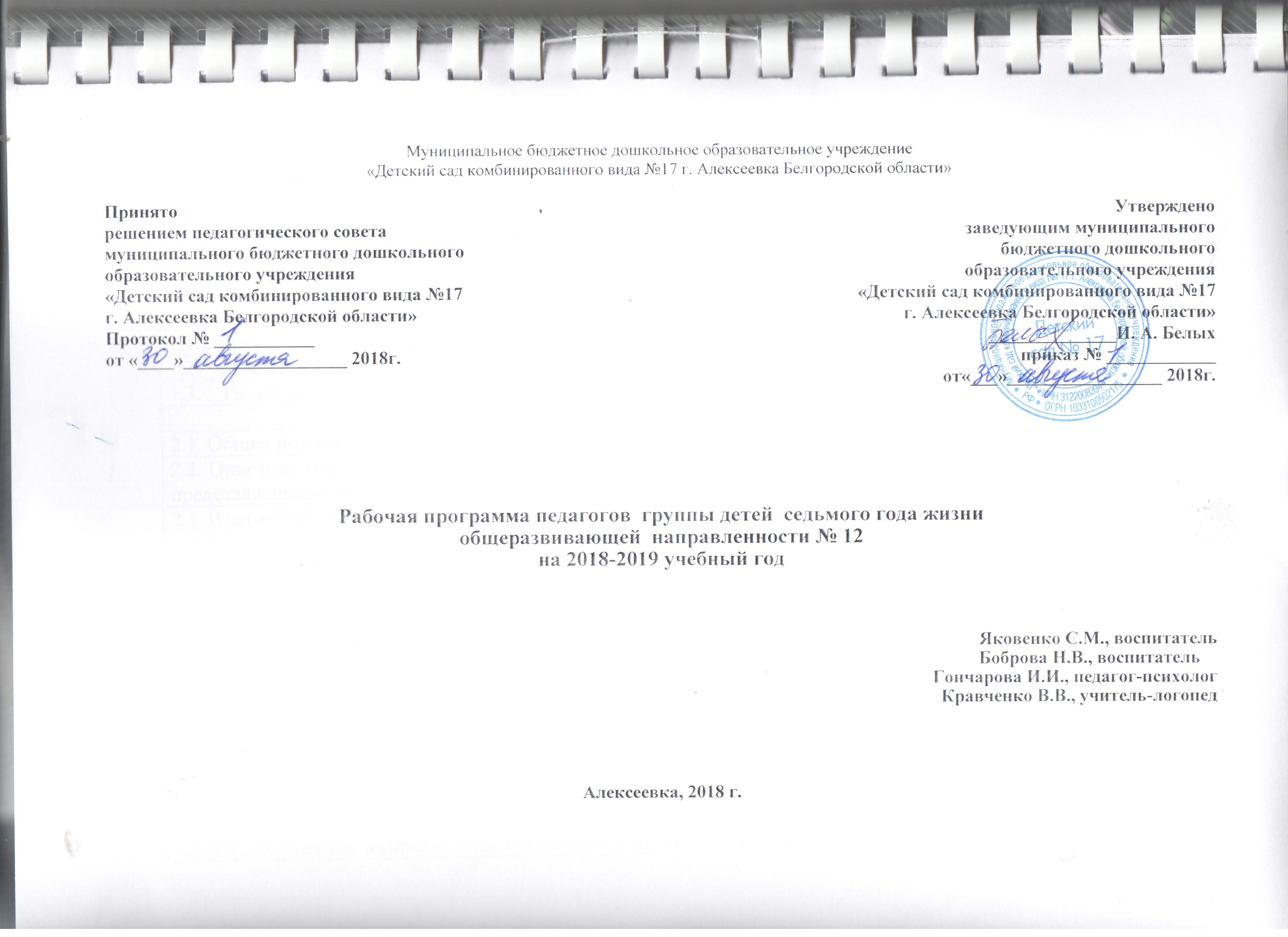 СодержаниеI. Целевой раздел.1.1Пояснительная записка           Рабочая программа педагогов группы общеразвивающей направленности детей 7-го года жизни (далее – рабочая программа) обеспечивает формирование общей культуры личности  детей7-го года жизни с учетом их возрастных и индивидуальных особенностей по основным направлениям физическому, социально-коммуникативному, познавательному, речевому и художественно-эстетическому развитию. Рабочая программа разработана в соответствии с основной образовательной программой МБДОУ «Детский  сад комбинированного вида   №17 г. Алексеевка Белгородской  области»  области и на основании следующего нормативно – правового обеспечения:- Федеральный закон от 29 декабря . № 273-ФЗ «Об образовании в Российской Федерации»- «Федеральный государственный образовательный стандарт дошкольного образования». Приказ Министерства образования и науки Российской Федерации от 17 октября . № 1155- Постановление Главного государственного санитарного врача Российской Федерации от 15 мая . N . Москва "Об утверждении СанПиН 2.4.1.3049-13 «Санитарно - эпидемиологические требования к устройству, содержанию и организации режима работы дошкольных образовательных организаций»-- ООП детского сада  №17 с учетом   примерной основной образовательной программы дошкольного образования1.1.1.Цели и задачи реализации рабочей программыЦели и задачи реализации рабочей программы полностью соответствуют заявленным в ООП детского сада  №17Принципы и подходы к формированию рабочей программыПринципы и подходы к формированию рабочей программы полностью соответствуют, заявленным в ООП детского сада  №171.2. Планируемые результаты освоения рабочей программыВ части программы, формируемой участниками образовательных отношений, представлены целевые ориентиры на этапе завершения освоения парциальной программы для ДОО «Белгородоведение» Т.М.Стручаева, Н.Д.ЕпанчинцеваПланируемые результаты освоения парциальной  программы - «Ладушки» И. М. Каплуновой, И. А. НовоскольцевойПланируемые результаты освоения программы «Добрый мир. Православная культура»Шевченко Л.Л                     Планируемые результаты освоения парциальной  программы «Здравствуй, мир Белогорья!»   Л.В. Серых, Г.А. Репринцева1.3 Развивающее оценивание качества образовательной деятельностиМониторинг в группе направлен на отслеживание качества дошкольного образования, а именно: 1. Качества результатов деятельности группы. Направления  изучения: степени освоения ребенком образовательной программы, его образовательных достижений с целью индивидуализации образования, развития способностей и склонностей, интересов воспитанников (пособия «Диагностика педагогического процесса» по возрастным группам, автор – составитель Н.А.Верещагина ДЕТСТВО-ПРЕСС, 2014г) степени успешности адаптации вновь прибывших  детей  к условиям ДОУ (адаптационные листы, итоговый отчет)удовлетворенности различных групп потребителей (родителей,  воспитателей) деятельностью детского сада (анкетирование в соответствии с  социологическим и психолого-педагогическим мониторингом, разработанным ОГАОУ ДПО «Белгородский институт развития образования»).2. Качества педагогического процесса, реализуемого в группе. Деятельность педагогов группы и достижение выше обозначенных результатов обеспечивается реализацией образовательной программы, направленность на отслеживание качества: образовательной деятельности, осуществляемой по 5 образовательным областям (итоговые мониторинговые таблицы  диагностики педагогического процесса); взаимодействия с семьями детей по реализации основной образовательной программы дошкольного образования для детей дошкольного возраста (годовые отчеты педагогов по выполнению планов взаимосотрудничества с семьями воспитанников).3. Качества условий деятельности. Реализация образовательного процесса возможна при обеспечении соответствующими ресурсами и создании необходимых условий. Поэтому в систему мониторинга включен анализ условий, обеспечивающих качество образовательного процесса в группе: особенности профессиональной компетентности педагогов (выполнение плана  повышения уровня квалификации педагогических работников, организации профессионального обучения) развивающая предметно-пространственная среда  группы (анализ РППС и ее элементов на соответствие  требованиям ФГОС ДО). II. Содержательный раздел.2.1. Общие положенияРежим работы группы общеразвивающей направленности детей 7 года жизни. Группа функционирует в режиме пятидневной рабочей недели с 12-часовым  пребыванием  детей  (с 7.00 до 19.00 часов).Реализация рабочей программы осуществляется в течение всего времени пребывания детей в ДОУ в процессе разнообразных видов детской деятельности: игровой, коммуникативной, трудовой, познавательно-исследовательской,  продуктивной, чтения, в форме творческой активности, обеспечивающей художественно-эстетическое развитие ребенка.Национально – культурные особенности: Этнический состав воспитанников - русские. Обучение и воспитание в ДОУ и в группе  осуществляется на русском языке. Основной контингент воспитанников проживает в условиях города. Климатические особенности: Исходя из климатических особенностей региона, график образовательного процесса и режим дня составляется в соответствии с выделением двух периодов: холодный период: (сентябрь-май); теплый  период (июнь-август).Характеристики особенностей развития детей 7 года жизни.Ребенок 7 –ми лет обладает устойчивыми социально-нравственными чувства и эмоциями, высоким самосознанием и осуществляет себя как субъект деятельности и поведения. Мотивационная сфера дошкольников  расширяется за счёт развития таких социальных мотивов, как познавательные, просоциальные (побуждающие делать добро), самореализации. Поведение ребёнка начинает регулироваться также его представлениями о том, что хорошо и что плохо. С развитием морально-нравственных представлений напрямую связана и возможность эмоционально оценивать свои поступки. Ребёнок испытывает чувство удовлетворения, радости, когда поступает правильно, хорошо, и смущение, неловкость, когда нарушает правила, поступает плохо. Общая самооценка детей представляет собой глобальное, положительное недифференцированное отношение к себе, формирующееся под влиянием эмоционального отношения со стороны взрослых. К концу дошкольного возраста происходят существенные изменения в эмоциональной сфере. С одной стороны, у детей этого возраста более богатая эмоциональная жизнь, их эмоции глубоки и разнообразны по содержанию. С другой стороны, они более сдержанны и избирательны в эмоциональных проявлениях. К концу дошкольного возраста у них формируются обобщённые эмоциональные представления, что позволяет им предвосхищать последствия своих действий. Благодаря таким изменениям в эмоциональной сфере поведение дошкольника становится менее ситуативным и чаще выстраивается с учётом интересов и потребностей других людей. Сложнее и богаче по содержанию становится общение ребёнка со взрослым. Дошкольник внимательно слушает рассказы родителей о том, что у них произошло на работе, живо интересуется тем, как они познакомились, при встрече с незнакомыми людьми часто спрашивает, где они живут, есть ли у них дети, кем они работают и т. п. Большую значимость для детей 6—7 лет приобретает общение между собой. Их избирательные отношения становятся устойчивыми, именно в этот период зарождается детская дружба. Дети продолжают активно сотрудничать, вместе с тем у них наблюдаются и конкурентные отношения — в общении и взаимодействии они стремятся в первую очередь проявить себя, привлечь внимание других к себе. К семи годам дети определяют перспективы взросления в соответствии с гендерной ролью, проявляют стремление к усвоению определённых способов поведения, ориентированных на выполнение будущих социальных ролей. К 7 годам ребёнок уверенно владеет культурой самообслуживания и культурой здоровья. В играх дети 6—7 лет способны отражать достаточно сложные социальные события — рождение ребёнка, свадьба, праздник, война и др. В игре может быть несколько центров, в каждом из которых отражается та или иная сюжетная линия. Дети этого возраста могут по ходу игры брать на себя две роли, переходя от исполнения одной к исполнению другой. Они могут вступать во взаимодействие с несколькими партнёрами по игре, исполняя как главную, так и подчинённую роль. Продолжается дальнейшее развитие моторики ребёнка, наращивание и самостоятельное использование двигательного опыта. Расширяются представления о самом себе, своих физических возможностях, физическом облике. Совершенствуются ходьба, бег, шаги становятся равномерными, увеличивается их длина, появляется гармония в движениях рук и ног. Ребёнок способен быстро перемещаться, ходить и бегать, держать правильную осанку. По собственной инициативе дети могут организовывать подвижные игры и простейшие соревнования со сверстниками. В возрасте 7 лет происходит расширение и углубление представлений детей о форме, цвете, величине предметов. Ребёнок уже целенаправленно, последовательно обследует внешние особенности предметов. При этом он ориентируется не на единичные признаки, а на весь комплекс (цвет, форма, величина и др.). К концу дошкольного возраста существенно увеличивается устойчивость непроизвольного внимания, что приводит к меньшей отвлекаемости детей. Сосредоточенность и длительность деятельности ребёнка зависит от её привлекательности для него. Воображение детей данного возраста становится, с одной стороны, богаче и оригинальнее, а с другой — более логичным и последовательным, оно уже непохоже на стихийное фантазирование детей младших возрастов. В этом возрасте продолжается развитие наглядно-образного мышления, которое позволяет ребёнку решать более сложные задачи с использованием обобщённых наглядных средств (схем, чертежей и пр.) и обобщённых представлений о свойствах различных предметов и явлений. Речевые умения детей позволяют полноценно общаться с разным контингентом людей (взрослыми и сверстниками, знакомыми и незнакомыми). Дети не только правильно произносят, но и хорошо различают фонемы (звуки) и слова. В своей речи старший дошкольник всё чаще использует сложные предложения (с сочинительными и подчинительными связями). В 7 лет увеличивается словарный запас. В процессе диалога ребёнок старается исчерпывающе ответить на вопросы, сам задаёт вопросы, понятные собеседнику, согласует свои реплики с репликами других. Активно развивается и другая форма речи — монологическая. Дети могут последовательно и связно пересказывать или рассказывать. Важнейшим итогом развития речи на протяжении всего дошкольного детства является то, что к концу этого периода речь становится подлинным средством как общения, так и познавательной деятельности, а также планирования и регуляции поведения. К концу дошкольного детства ребёнок формируется как будущий самостоятельный читатель. Тяга к книге, её содержательной, эстетической и формальной сторонам — важнейший итог развития дошкольника-читателя. Музыкально-художественная деятельность характеризуется большой самостоятельностью. Развитие познавательных интересов приводит к стремлению получить знания о видах и жанрах искусства (история создания музыкальных шедевров, жизнь и творчество композиторов и исполнителей). Дошкольники начинают проявлять интерес к посещению театров, понимать ценность произведений музыкального искусства. В продуктивной деятельности дети знают, что хотят изобразить, и могут целенаправленно следовать к своей цели, преодолевая препятствия и не отказываясь от своего замысла, который теперь становится опережающим. Они способны изображать всё, что вызывает у них интерес. Созданные изображения становятся похожи на реальный предмет, узнаваемы и включают множество деталей. Совершенствуется и усложняется техника рисования, лепки, аппликации. Дети способны конструировать по схеме, фотографиям, заданным условиям, собственному замыслу постройки из разнообразного строительного материала, дополняя их архитектурными деталями; делать игрушки путём складывания бумаги в разных направлениях; создавать фигурки людей, животных, героев литературных произведений из природного материала. Наиболее важным достижением детей в данной образовательной области является овладение композицией.2.2  Описание образовательной деятельности в соответствии с направлениями развития ребёнка.Задачи и содержание обязательной части рабочей программы полностью соответствуют заявленным в ООП детского сада  №17  и обеспечивают развитие детей  7-го года жизни по пяти направлениям развития и образования детей (далее – образовательные области): социально-коммуникативное развитие;познавательное развитие;речевое развитие;художественно-эстетическое развитие;физическое развитие.В  основе  организации  жизни  детей  лежит  деятельностный  подход, который  реализуется  как  в  свободной  детской  деятельности,  так  и  в  организованных  образовательных  ситуациях.В части программы, формируемой участниками образовательных отношений содержание обеспечивает развитие эффективное развитие чувства патриотизма у детей дошкольного возраста и обогащение их представлений об истории, культуре, природе родного краяСодержание краеведческого образования предполагает динамичность и состоит из модулей: «Моя Родина», «Семья», «Мой дом, моя улица» , «Мой детский сад, моя группа. Микрорайон детского сада»,«Мой родной край – Белогорье. История края»,«Природа родного Белогорья»,«Будущее нашего края»,«Времена года»Особенностью организации образовательного процесса по краеведению является динамичность еѐ форм. Занятие из группового помещения переносится в ту среду, которая изучается: парк, лес, водоѐм, участок, музей, улица, дом, место отдыха, учреждения, предприятия и др. Необходимо проводить как можно больше экскурсий, прогулок, походов, игр и праздников на воздухе. В краеведческой работе эффективно использование игровых технологий, краеведческо-туристических и проектных технологий. Основной формой организации педагогической работы по патриотическому воспитанию детей старшего дошкольного возраста являются занятия как фронтальные, так и подгрупповые. Организованная деятельность проводиться 1 раз в неделю. Продолжительность занятий варьируется в зависимости от возраста обучающихся и составляет: для детей7-го года жизни – не более 30 минут.При организации совместной деятельности педагога с детьми уделяется огромное внимание: знакомству с предметами быта русского народа; экскурсиям по групповой комнате, детскому саду, в ближайшем окружении, в музее, к памятникам и т.д.; целевым прогулкам; развлечениям; праздникам; тематическим неделям; развивающим играм (словесным, дидактическим, подвижным, настольно-печатным, народным); индивидуальной работе с каждым конкретным ребенком, исходя из трудностей, замеченных воспитателем; работе с родителями; деятельности детей по их собственной инициативе.Содержание  музыкального образования предполагает организованное обучение. В  группе еженедельно проводятся два музыкальных занятия и один вечер досуга 1 раз в месяц. Музыкальные занятия проводятся в утренний отрезок времени. Музыкальные занятия - основная форма организации музыкальной деятельности детей, на которых наиболее эффективно и целенаправленно осуществляется процесс музыкального воспитания, обучения и развития ребенка и включает в себя : музыкально – ритмические движения, развитие чувства ритма, музицирование; слушание музыки; распевание, пение; пляски, игры,хороводы.                                                      Учебный план занятий музыкальной деятельностьюТак же работа по музыкальному образованию детей организуется  в совместной деятельности педагога с детьми ,  индивидуальную работу с детьми в режиме дня( утро, прогулка, вторая половина дня), в самостоятельной деятельности детей (через организацию ППРС) В содержание программы «Добрый мир»входят обзорные маршруты духовного краеведения для дошкольников. Духовное краеведение – это интегрированные творческие, игровые, исследовательские формы путешествий по путям святости – страницам Священной истории, ознакомление с окружающим миром на основе ценностей православной культуры. В программе представлены 2 формы маршрутов духовного краеведения:Путешествия прогулки в повседневной жизни, в режиме дняПутешествия в группе (НОД) – организуется 1 раз в неделю, не более 30 мин.Последовательность работы по программе включает несколько этапов:- ознакомительно-активный – ознакомление с окружающим миром в формах активной деятельности (прогулки, наблюдения, игровая деятельность)- ознакомительно – аналитический – ознакомление с новым материалом (НОД, сюжетные и исследовательские работы на прогулке)- закрепляющее-проверочный – (практические творческие работы, ситуации нравственного выбора, проблемные обсуждения, создание коллективных проектов).Тематические блоки программы «Добрый мир»: историко-культурное содержание Библии, нравственно-этическая культура Православия, история православной культурной традиции России.Содержание парциальной  программы «Здравствуй, мир Белогорья!» вариативно, предполагает динамичность и состоит из модулей : «Мой детский сад», «Моя семья – мои корни», «Я – белгородец», «Природа Белогорья», «Мир животных и растений Белогорья», «Мир профессий и труда Белогорья», «Народные промыслы и ремесла Белогорья», «Белгородчина православная», «Герои Белогорья», «Деятели культуры и искусства Белогорья», «замечательные места Белогорья».      В контексте программы деятельность  осуществляется в форме образовательных ситуаций  1 раз в неделю и в режиме дня.Структура образовательной ситуации состоит из следующих этапов:погружение в познавательно – игровую ситуациюпроблемный этапинформационный этапстимулирование детских вопросовсимволизация, моделированиерефлексия2.3 Взаимодействие взрослых с детьмиПри реализации образовательной программы  педагог:  продумывает содержание и организацию совместного образа жизни детей, условия эмоционального благополучия и развития каждого ребенка;  определяет единые для всех детей правила сосуществования детского общества, включающие равенство прав, взаимную доброжелательность и внимание друг к другу, готовность прийти на помощь, поддержать;  соблюдает гуманистические принципы педагогического сопровождения развития детей, в числе которых забота, теплое отношение, интерес к каждому ребенку, поддержка и установка на успех, развитие детской самостоятельности, инициативы;  осуществляет развивающее взаимодействие с детьми, основанное на современных педагогических позициях: «Давай сделаем это вместе»; «Посмотри, как я это делаю»; «Научи меня, помоги мне сделать это»;  сочетает совместную с ребенком деятельность (игры, труд, наблюдения и пр.) и самостоятельную деятельность детей;  ежедневно планирует образовательные ситуации, обогащающие практический и познавательный опыт детей, эмоции и представления о мире;  создает развивающую предметно-пространственную среду;  наблюдает, как развиваются самостоятельность каждого ребенка и взаимоотношения детей;  сотрудничает с родителями, совместно с ними решая задачи воспитания и развития малышей. Развитие детей 7 лет происходит успешно при условии удовлетворения в образовательном процессе ведущих социальных потребностей дошкольников: - потребность в положительных эмоциональных контактах с окружающими (воспитателем, детьми), в любви и доброжелательности; - потребность в активном познании и информационном обмене; - потребность в самостоятельности и разнообразной деятельности по интересам; - потребность в активном общении и сотрудничестве со взрослыми и сверстниками; - потребность в самоутверждении, самореализации и признании своих достижений со стороны взрослых и сверстников. Взрослым необходимо учитывать проявление индивидуальности в ребенке. Воспитатель  побуждает ребят замечать состояние  сверстника ( обижен, огорчен, скучает) и проявляет сочувствие, готовность помочь. Он привлекает внимание детей к внешним признакам выражения эмоционального и физического состояния людей.  В данном возрасте значительно расширяется игровой опыт детей, игра становится интегративной деятельностью. В общении со сверстниками преобладают однополые контакты,дети играют небольшими подгруппами. Дети в этом возрасте изобретательны у них определяются игровые интересы и предпочтения мальчиков и девочек, более активно проявляется интерес к сотрудничеству, к совместному решению общей задачи. Интерес старших дошкольников к общению со взрослыми не ослабевает. Содержательное , разнообразное общение взрослых с детьми является важнейшим условием их полноценного развития.Необходимо постоянно поддерживать в детях ощущение взросления, растущих возможностей, вызывать стремление к решению новых, более сложных задач познания, общения, деятельности, вселять уверенность в своих силах. Одновременно важно развивать чувство ответственности за свои действия и поступки.В образовательном процессе формируются такие предпосылки учебной деятельности, как умение действовать по правилу, замыслу, образцу, ориентироваться на способ действия, контрольно оценочные умения.  Воспитатели решают задачи становления основных компонентов школьной готовности. У детей развиваются продуктивное воображение, познавательная активность. Под руководством педагога дети включаются в поисковую деятельность,  экспериментирование. Развитию познавательных интересов способствует использование методов проектов. Воспитатель расширяет возможности познания родного города, края, страны. Организованная образовательная деятельность с детьми проводится в форме образовательных ситуаций в соответствии с образовательными областями и задачами физического, социально-коммуникативного, познавательного, речевого и художественно-эстетического развития. Рисование — любимое занятие старших дошкольников, ему они посвящают много времени. Дети с удовольствием демонстрируют свои рисунки друг другу, обсуждают их содержание, обмениваются мнениями, любят устраивать выставки рисунков, гордятся своими успехами. Предметом особого внимания воспитателя является познавательное развитие старших дошкольников, их познавательная активность. Дети используют разные способы познания: наблюдение и самонаблюдение, логические способы (сравнение, анализ, обобщение, сериация, классификация), простейшие измерения, экспериментирование с природными и рукотворными объектами.Детское экспериментирование важно не только для развития познавательных процессов и мыслительных операций, но и для формирования самостоятельности, целеполагания, способности преобразовывать предметы и явления для достижения определенного результата. Процесс самостоятельного исследования новых объектов захватывает дошкольников особенно сильно, когда они могут не только осмотреть и ощупать эти объекты, но и преобразовать, изменить их с целью познания внутренних связей и отношений. Эффективным средством развития познавательных интересов может стать создание мини-музея в группе.Развитию познавательных интересов способствует использование метода проектов. Он дает ребенку возможность экспериментировать, синтезировать полученные знания, развивать творческие способности и коммуникативные навыки.Организованная образовательная деятельность с детьми проводится в форме образовательных ситуаций в соответствии с образовательными областями и задачами физического, социально-коммуникативного, познавательного, речевого и художественно-эстетического развития. Образовательная деятельность носит интегративный, проблемно-игровой характер, предполагает познавательное общение воспитателя и детей, самостоятельность детей и личностно-ориентированный подход педагога. Активно используются разнообразные виды наглядности, в том числе схемы, предметные и условно-графические модели. Назначение образовательных ситуаций состоит в систематизации, углублении, обобщении личного опыта детей: в освоении новых, более эффективных способов познания и деятельности, в осознании связей и зависимостей, которые скрыты от детей в повседневной жизни и требуют для их освоения специальных условий.Во вторую половину дня проводятся досуги, кружки, организуются условия для разнообразных самостоятельных игр, продуктивной деятельности по выбору детей и доверительного личностного общения воспитателя с детьми. Воспитатель также планирует время для знакомства детей с художественной литературой, обсуждения прочитанного, разговора о любимых книгах. Он направляет и развивает читательские интересы детей, развивает активную монологическую и связную речь детей.Особенностью организации образовательной деятельности  является  ситуационный  подход.  Основной  единицей образовательного  процесса  выступает  образовательная  ситуация,  т.  е.  такая форма  совместной  деятельности  педагога  и  детей,  которая  планируется  и целенаправленно организуется педагогом с целью решения определенных задач развития,  воспитания  и  обучения.  Образовательная  ситуация  протекает  в конкретный  временной  период  образовательной  деятельности.  Особенностью образовательной  ситуации  является  появление  образовательного  результата (продукта)  в  ходе  специально  организованного  взаимодействия  воспитателя  и ребенка.  Такие  продукты  могут  быть  как  материальными  (рассказ,  рисунок, поделка,  коллаж,  экспонат  для  выставки),  так  и  нематериальными  (новое знание,  образ,  идея,  отношение,  переживание).  Ориентация  на  конечный продукт определяет технологию создания образовательных ситуаций.Преимущественно  образовательные  ситуации  носят  комплексный характер  и  включают  задачи,  реализуемые  в  разных  видах  деятельности  на одном тематическом содержании. Воспитатель  создает  разнообразные  образовательные  ситуации, побуждающие  детей  применять  свои  знания  и  умения,  активно  искать  новые пути  решения  возникшей  в  ситуации  задачи,  проявлять  эмоциональную отзывчивость  и  творчество.  Организованные  воспитателем  образовательные ситуации  ставят  детей  перед  необходимостью  понять,  принять  и  разрешить поставленную задачу. Активно используются игровые приемы, разнообразные виды  наглядности,  в  том  числе  схемы,  предметные  и  условно-графические модели.  Образовательные  ситуации  могут  включаться  в  образовательную деятельность  в  режимных  моментах.  Они  направлены  на  закрепление имеющихся  у  детей  знаний  и  умений,  проявление ребенком активности, самостоятельности и творчества.Ситуационный  подход  дополняет  принцип  продуктивности образовательной  деятельности,  который  связан  с  получением  какого -либо продукта,  который  в  материальной  форме  отражает  социальный  опыт приобретаемый детьми (панно, газета, журнал, атрибуты для сюжетно-ролевой игры, экологический дневник.Этому  способствуют  современные  способы  организации образовательного процесса  с использованием детских проектов, игр-оболочек и  игр-путешествий,  коллекционирования,  экспериментирования,  ведение детских дневников и журналов, создания спектаклей-коллажей.Непосредственно  образовательная  деятельность  основана  на организации  педагогом  видов  деятельности,  заданных  ФГОС  дошкольного образования.Игровая  деятельность  является  ведущей  деятельностью  ребенка дошкольного  возраста.  В  организованной  образовательной  деятельности  она выступает  в качестве основы для  интеграции  всех других  видов деятельности ребенка  дошкольного  возраста.  Игровая деятельность является основой решения всех образовательных задач. В сетке непосредственно образовательной деятельности игровая деятельность не выделяется  как отдельный  вид деятельности,  так  как  она  является основой для организации всех видов детской деятельности.Игровая  деятельность  представлена  в  образовательном  процессе  в разнообразных  формах  -  это  дидактические  и  сюжетно-дидактические, развивающие,  подвижные  игры,  игры-путешествия,  игровые  проблемные ситуации, игры-инсценировки, игры-этюды и пр.При этом обогащение игрового опыта творческих игр детей тесно связано с  содержанием  непосредственно  организованной  образовательной деятельности.  Организация  сюжетно-ролевых,  режиссерских, театрализованных игр и игр-драматизаций осуществляется преимущественно в режимных моментах (в утренний отрезок времени и во второй половине дня).Коммуникативная  деятельность  направлена  на  решение  задач, связанных  с  развитием  свободного  общения  детей  и  освоением  всех компонентов  устной  речи,  освоение  культуры  общения  и  этикета,  воспитание толерантности.  В  сетке  непосредственно  организованной  образовательной деятельности  она  занимает  отдельное  место,  но  при  этом  коммуникативная деятельность  включается  во  все  виды  детской  деятельности,  в  ней  находит отражение опыт, приобретаемый детьми в других видах деятельности. Познавательно-исследовательская  деятельность  включает  в  себя широкое познание детьми  объектов живой и неживой природы, предметного и социального  мира  (мира взрослых  и детей,  деятельности  людей, знакомство с семьей  и  взаимоотношениями  людей,  городом,  страной, безопасного поведения, освоение средств и способов познания (моделирования, экспериментирования), сенсорное и математическое развитие детей.Восприятие  художественной  литературы  и  фольклора  организуется как процесс слушания детьми произведений художественной и познавательной литературы, направленный на развитие читательских интересов детей, развитие способности  восприятия  литературного  текста  и  общения  по  поводу прочитанного.  Чтение  организовано  как  непосредственно  чтение (или  рассказывание  сказки)  воспитателем  вслух,  и  как  прослушивание аудиозаписи.Конструирование и изобразительная деятельность детей представлена разными  видами  художественно-творческой  (рисование,  лепка,  аппликация) деятельности.  Художественно-творческая  деятельность  неразрывно  связана  со знакомством  детей  с  изобразительным  искусством,  развитием  способности художественного  восприятия.  Художественное  восприятие  произведений искусства  существенно  обогащает  личный  опыт  дошкольников,  обеспечивает интеграцию  между  познавательно-исследовательской,  коммуникативной  и продуктивной видами деятельности. Музыкальная  деятельность  организуется  в  процессе  НОД,    проводится  музыкальным  руководителем   в зале.Двигательная  деятельность  организуется  в  процессе  занятий физической  культурой, инструктором по физической культуре в зале и на спортивной площадке.Образовательная  деятельность,  осуществляемая  в  ходе  режимных моментов требует  особых  форм  работы  в  соответствии  с  реализуемыми задачами воспитания, обучения и развития ребенка. В режимных процессах, в свободной детской деятельности, воспитатель создает, дополнительно  развивающие  проблемно-игровые  или  практические  ситуации, побуждающие  дошкольников  применить  имеющийся  опыт,  проявить инициативу, активность для самостоятельного решения возникшей задачи.Образовательная деятельность, осуществляемая в утренний отрезок времени включает:наблюдения  -  в  уголке  природы;  за  деятельностью  взрослых (сервировка стола к завтраку);индивидуальные  игры  и  игры  с  небольшими  подгруппами  детей (дидактические, развивающие, сюжетные, музыкальные, подвижные и пр.);создание практических, игровых, проблемных ситуаций и ситуаций общения, сотрудничества, гуманных проявлений, заботы о малышах в детском саду, проявлений эмоциональной отзывчивости к взрослым и сверстникам;трудовые  поручения  (сервировка  столов  к  завтраку,  уход  за комнатными растениями и пр.);беседы и разговоры с детьми по их интересам; рассматривание  дидактических  картинок,  иллюстраций,  просмотр видеоматериалов разнообразного содержания;индивидуальную работу с детьми в соответствии с задачами разных образовательных областей;двигательную деятельность детей, активность которой зависит от содержания организованной образовательной деятельности в  первой половине дня;работу по воспитанию у детей культурно-гигиенических навыков и культуры здоровья.Образовательная  деятельность,  осуществляемая  во  время  прогулки включает:подвижные  игры  и  упражнения,  наблюдения  за  объектами  и  явлениями  природы,  экспериментирование с объектами неживой природы;сюжетно-ролевые  и  конструктивные  игры  (с  песком,  со  снегом,  с природным материалом);элементарную  трудовую  деятельность  детей  на  участке  детского сада;свободное общение воспитателя с детьми.Во второй половине дня организуются разнообразные культурные практики, ориентированные на проявление детьми самостоятельности и творчества в разных видах деятельности. В культурных практиках воспитателем создается атмосфера свободы выбора, творческого обмена и самовыражения, сотрудничества взрослого и детей. Организация культурных практик носит преимущественно подгрупповой характер. Совместная игра воспитателя и детей (сюжетно-ролевая, режиссерская, игра-драматизация, строительно-конструктивные игры) направлена на обогащение содержания творческих игр, освоение детьми игровых умений, необходимых для организации самостоятельной игры. Ситуации общения и накопления положительного социально-эмоционального опыта носят проблемный характер и заключают в себе жизненную проблему близкую детям дошкольного возраста, в разрешении которой они принимают непосредственное участие. Такие ситуации могут быть реально-практического характера (оказание помощи малышам, старшим), условно-вербального характера (на основе жизненных сюжетов или сюжетов литературных произведений) и имитационно-игровыми. Ситуации могут планироваться воспитателем заранее, а могут возникать в ответ на события, которые происходят в группе, способствовать разрешению возникающих проблем. Творческая мастерская предоставляет детям условия для использования и применения знаний и умений. Мастерские разнообразны по своей тематике, содержанию: занятия рукоделием, приобщение к народным промыслам, оформление художественной галереи, книжного уголка или библиотеки,игры и коллекционирование. Результатом работы в творческой мастерской является создание книг-самоделок, детских журналов, составление маршрутов путешествия на природу, оформление коллекции, создание продуктов детского рукоделия и пр. Музыкально-театральная и литературная гостиная (детская студия) - форма организации художественно-творческой деятельности детей, предполагающая организацию восприятия музыкальных и литературных произведений, творческую деятельность детей и свободное общение воспитателя и детей на литературном или музыкальном материале. Сенсорный и интеллектуальный тренинг – система заданий, преимущественно игрового характера, обеспечивающая становление системы сенсорных эталонов (цвета, формы, пространственных отношений и др.), способов интеллектуальной деятельности (умение сравнивать, классифицировать, составлять сериационные ряды, систематизировать по какому-либо признаку и пр.). Сюда относятся развивающие игры, логические упражнения, занимательные задачи. Детский досуг - вид деятельности, целенаправленно организуемый взрослыми для игры, развлечения, отдыха.  Коллективная и индивидуальная трудовая деятельность носит общественно полезный характер и организуется как хозяйственно-бытовой труд и труд в природе.Детская  инициатива  проявляется  в  свободной  самостоятельной деятельности  детей  по  выбору  и  интересам.Все  виды  деятельности  ребенка  в  детском  саду  могут  осуществляться  в форме самостоятельной инициативной деятельности:самостоятельные  сюжетно-ролевые,  режиссерские  и театрализованные игры;развивающие и логические игры;музыкальные игры и импровизации;речевые игры, игры с буквами, звуками и слогами;самостоятельная деятельность в книжном уголке;самостоятельная  изобразительная  и  конструктивная  деятельность по выбору детей;самостоятельные опыты и эксперименты и др.В  развитии  детской  инициативы  и  самостоятельности  воспитателю  важно соблюдать ряд общих требований:развивать  активный  интерес  детей  к  окружающему  миру,  стремление  к получению новых знаний и умений;создавать  разнообразные  условия  и  ситуации,  побуждающие  детей  к активному  применению  знаний,  умений,  способов  деятельности  в  личном опыте;постоянно  расширять  область  задач,  которые  дети  решают  самостоятельно. Постепенно  выдвигать  перед  детьми  более  сложные  задачи,  требующие сообразительности,  творчества,  поиска  новых  подходов,       поощрять  детскую инициативу;тренировать  волю  детей,  поддерживать  желание  преодолевать  трудности, доводить начатое дело до конца;ориентировать  дошкольников  на  получение  хорошего  результата. Необходимо  своевременно  обратить  особое  внимание  на  детей,  постоянно проявляющих  небрежность,  торопливость,  равнодушие  к  результату, склонных не завершать работу.«дозировать» помощь детям. Если ситуация подобна той, в которой ребенок действовал  раньше,  но  его  сдерживает  новизна  обстановки,  достаточно просто  намекнуть,  посоветовать  вспомнить,  как  он  действовал  в  аналогичном случае. поддерживать  у  детей  чувство  гордости  и  радости  от  успешных самостоятельных действий, подчеркивать рост возможностей и  достижений каждого ребенка, побуждать к проявлению инициативы и творчества.Переход в группу детей 7  года жизни, связан с изменением статуса дошкольников в детском саду. В общей семье воспитанников детского сада они становятся самыми старшими. Воспитатель помогает детям осознать и эмоционально прочувствовать свое новое положение в детском саду. Такие мотивы, как: «Мы заботимся о малышах», «Мы - помощники воспитателя», «Мы хотим узнать новое о мире и многому научиться», «Мы готовимся к школе», направляют активность старших дошкольников на решение новых, значимых для их развития задач. Опираясь на характерную для старших дошкольников потребность в самоутверждении и признании со стороны взрослых, воспитатель обеспечивает условия для развития детской самостоятельности, инициативы, творчества.Он постоянно создает ситуации, побуждающие детей активно применять свои знания и умения, ставит перед ними все более сложные задачи, развивает волю, поддерживает желание преодолевать трудности, доводить начатое дело до конца, нацеливает на поиск новых, творческих решений. Воспитатель придерживается следующих правил. Не нужно при первых же затруднениях спешить на помощь ребенку, полезнее побуждать его к самостоятельному решению; если же без помощи не обойтись, вначале эта помощь должна быть минимальной: лучше дать совет, задать наводящие вопросы, активизировать имеющийся у ребенка прошлый опыт. Всегда необходимо предоставлять детям возможность самостоятельного решения поставленных задач, нацеливать их на поиск нескольких вариантов решения одной задачи, поддерживать детскую инициативу и творчество, показывать детям рост их достижений, вызывать у них чувство радости и гордости от успешных самостоятельных, инициативных действий. Старшие дошкольники очень чувствительны к оценкам взрослых. Они остро переживают, если взрослый выражает сомнение в их самостоятельности, ограничивает свободу. Необходимо поддерживать в детях ощущение своего взросления, вселять уверенность в своих силах. Развитию самостоятельности способствует освоение детьми универсальных умений: поставить цель (или принять ее от воспитателя), обдумать путь к ее достижению, осуществить свой замысел, оценить полученный результат с позиции цели. Задача развития данных умений ставится воспитателем в разных видах деятельности. При этом воспитатель использует средства, помогающие дошкольникам планомерно и самостоятельно осуществлять свой замысел: опорные схемы, наглядные модели, пооперационные карты. Высшей формой самостоятельности детей является творчество. Задача воспитателя — развивать интерес к творчеству. Этому способствует создание творческих ситуаций в игровой, театральной, художественно-изобразительной деятельности, в ручном труде, словесное творчество. Все это — обязательные элементы образа жизни старших дошкольников в детском саду. Именно в увлекательной творческой деятельности перед дошкольником возникает проблема самостоятельного определения замысла, способов и формы его воплощения. Старшие дошкольники с удовольствием откликаются на предложение поставить спектакль по мотивам знакомых сказок, подготовить концерт для малышей или придумать и записать в «волшебную книгу» придуманные ими истории, а затем оформить обложку и иллюстрации. В группе постоянно появляются предметы, побуждающие дошкольников к проявлению интеллектуальной активности. Это могут быть новые игры и материалы таинственные письма-схемы, детали каких-то устройств, сломанные игрушки, нуждающиеся в починке, зашифрованные записи, посылки из космоса и т. п. Разгадывая загадки, заключенные в таких предметах, дети испытывают радость открытия и познания. «Почему это так происходит?», «Что будет, если...?», «Как это изменить, чтобы...?», «Из чего мы это можем сделать?», «Можно ли найти другое решение?», «Как нам об этом узнать?» — подобные вопросы постоянно присутствуют в общении воспитателя со старшими дошкольниками. Периодически в «сундучке сюрпризов» появляются новые, незнакомые детям объекты, пробуждающие их любознательность. Это могут быть «посылки из космоса», таинственные письма с увлекательными заданиями, схемами, ребусами, детали технических устройств, зашифрованные записи и пр. Разгадывая загадки, заключенные в новых объектах, дети учатся рассуждать, анализировать, отстаивать свою точку зрения, строить предположения, испытывают радость открытия и познания. Особо подчеркивает воспитатель роль книги как источника новых знаний. Он показывает детям, как из книги можно получить ответы на самые интересные и сложные вопросы. В «трудных» случаях воспитатель специально обращается к книгам, вместе с детьми находит в книгах решение проблем. Хорошо иллюстрированная книга становится источником новых интересов дошкольников и пробуждает в них стремление к овладению чтением. 2.4. Взаимодействие педагогического коллектива с семьями дошкольниковВоспитатель активно вовлекает родителей в совместные с детьми виды деятельности, помогает устанавливать партнерские взаимоотношения, поощряет активность и самостоятельность детей. В процессе организации разных форм детско-родительского взаимодействия воспитатель способствует развитию родительской уверенности, радости и удовлетворения от общения со своими детьми. Педагог помогает родителям понять возможности организации образования ребенка в будущем, определить особенности организации его индивидуального образовательного маршрута в условиях школьного обучения.Задачи взаимодействия педагога с семьями дошкольников-Познакомить родителей с особенностями физического и психического развития ребенка, развития самостоятельности, навыков безопасного поведения, умения оказать элементарную помощь в угрожающих здоровью ситуациях. - Познакомить родителей с особенностями подготовки ребенка к школе, развивать позитивное отношение к будущей школьной жизни ребенка.-Ориентировать родителей на развитие познавательной деятельности ребенка, обогащение его кругозора, развитие произвольных психических процессов, элементов логического мышления в ходе игр, общения со взрослыми и самостоятельной детской деятельности.- Помочь родителям создать условия для развитию организованности, ответственности дошкольника, умений взаимодействия со взрослыми и детьми, способствовать развитию начал социальной активности в совместной с родителями деятельности.- Способствовать развитию партнерской позиции родителей в общении с ребенком, развитие положительной самооценки, уверенности в себе, познакомить родителей  со способами развития самоконтроля и воспитания ответственности за свои действия и поступкиПедагогический мониторинг В подготовительной к школе группе многие родители ориентированы на самостоятельную диагностику результатов развития ребенка и самоанализ воспитательной деятельности. Задача педагога - предоставить родителям выбор материалов для самодиагностики. Это анкеты: «Какой вы воспитатель?», тесты «Какие мы родители?», «Понимаем ли мы своих детей», родительские сочинения на тему «Портрет моего ребенка». Для этого могут быть использованы такие методы как анкетирование родителей: «Насколько вы готовы быть родителем школьника», «Мое мнение о школьной жизни ребенка», проективную методику «Как я представляю своего ребенка в школе».Педагогическая поддержкаВ завершающий период дошкольного образования воспитатель убеждает родителей в том, что подготовка ребенка к школе тесно связана с его социально-личностном развитием, формированием отношением к себе, развитием умений общения и взаимодействия со сверстниками. Для этого воспитатель проводит беседу с родителями «Наши достижения за год», детско-родительский тренинг «Дай мне сделать самому»;открытые занятия, дискуссии на темы «Если у ребенка нет друзей», «Что такое «школьный стресс» и как его преодолеть». Воспитатель также включает родителей в совместные с детьми игры-занятия, организовывает семинары-практикумы, направленные на развитие познавательной сферы ребенка «Кто больше назовет предметов на букву «А»». Все это  воспитатель дополняет информационными бюллетенями, буклетами, газетами для родителей «Учимся играя», «Развиваем внимание дошкольника». Педагог совместно с родителями организовывает творческие и исследовательские проекты «Город чудес», «Все мы такие разные».Педагогическое образование родителей   Познакомить родителей с содержанием и основными показателями готовности ребенка к школе, способствовать развитию родительской ответственности  в процессе подготовки детей к школе, обучение методам и приемам подготовки детей к школьному обучению поможет организация образовательного проекта для родителей «Готовимся к школе». В ходе проекта педагог организует тематические встречи «Готов ли ваш  ребенок к школе?»; круглый стол  «В доме первоклассник». Совместная деятельность педагогов и родителейПедагог опирается на проявление заинтересованности, инициативности самих родителей, делая их активными участниками конкурсов «Мой город», спортивных досугов «Папа, мама и я- дружная семья», « Зимние забавы». В ходе акции «Поздравляем ветеранов» дети совместно со взрослыми обсуждают, кого из ветеранов поздравить, пригласить на концерт. Педагог организовывает детско-родительские проекты «Все профессии важны», «Наши путешествия».Итоговой формой взаимодействия с родителями может стать фестиваль семейного творчества, который позволит раскрыть достижения всех семей в различных видах совместной детско-родительской деятельности: художественной, литературной, познавательной, музыкальной.В части программы, формируемой участниками образовательных отношений по краеведению взаимодействие семьи и дошкольного образовательного учреждения в процессе гражданского и патриотического развития детей дошкольного возраста осуществляется на основе принципа единства координации усилий ДОУ, семьи и общественности, на принципе совместной деятельности воспитателей и семьи по воспитанию подрастающих поколений, помогая друг другу, дополняя и усиливая педагогическое воздействие на процесс духовно-нравственного становления личности юного гражданина РоссииВ части программы, формируемой участниками образовательных отношений по музыкальному развитию «Ладушки» И. Каплуновой и И. Новоскольцевой предусматривает основные направления взаимодействия с родителями:Изучение семьи и условий семейного воспитания,Пропаганда музыкального развития детей среди родителей,Активизация и коррекция музыкального развития в семье.Дифференцированная и индивидуальная работа с семьёй.Обобщение и распространение положительного опыта семейного воспитания.Формы  взаимодействияАнкетирование родителей и их детей.Педагогические консультации, доклады, лекции по вопросам музыкального развития ребёнка в семье, которые реализуются на родительских собраниях.Практические занятия в детском саду по ознакомлению с методами и приёмами музыкального развития детей.Совместные праздники, утренники детей и взрослых.«Родительский день» индивидуальные консультации для родителей.Создание домашней фонотеки.По православной культуресемья является традиционно главным институтом воспитания. То, что ребѐнок в детские годы приобретает в семье, он сохраняет в течение всей последующей жизни. Важность семьи как института воспитания обусловлена тем, что в ней ребѐнок находится в течение значительной части своей жизни, и по длительности своего воздействия на личность ни один из институтов воспитания не может сравниться с семьѐй. Необходимо помочь родителям осознать, что в первую очередь в семье должны сохраняться и передаваться нравственные и духовные обычаи. Взаимодействие педагогического коллектива с семьями дошкольников по парциальной  программе «Здравствуй, мир Белогорья!» рассматривается в рамках родительского просвещения (семейные клубы, выставки, стенды) и активного взаимодействия (совместные проекты, викторины, экскурсии). По каждому модулю запланировано взаимодействие с родителями  с учетом современных эффективных форм( Приложение №1 «Годовой план взаимодействия с родителями детей 7 года жизни»)2.5. Содержание коррекционной работыДеятельность педагога-психолога  по коррекции, психопрофилактике и развитию познавательных процессов и коммуникативных навыков детей 7-го года жизни соответствует содержанию  ООП детского сада №17, рабочей программы педагога – психолога.Работа педагога-психолога в группе проводится в рамках подготовки детей к обучению в школе.Основными особенностями детей  7 года жизни является: -Проявление произвольности всех психологических процессов. -Не сформирована учебная деятельность школьного типа. -Переход к младшему школьному возрасту.- Проявление кризиса 7-ми  лет (капризы, паясничание, демонстративное поведение).- Повышенная чувствительность. -Полное доверие взрослому, принятие точки зрения взрослого. Отношение к взрослому как к единственному источнику достоверного знания. -Ведущим продолжает оставаться наглядно-образное мышление.Новыми возрастными проявлениями  детей 7-го  года жизни являются: -Внутренний план действий. -Произвольность всех психологических процессов. -Возникновение соподчинения мотивов. Самосознание. -Обобщенное и вне ситуативное отношение к себе.- Возникновение первой целостной картины мира.- Появление учебно-познавательного мотива.Целью работы педагога-психолога в группе является:	-Выявление основных проблем развития воспитанников, определение причин их возникновения, путей и средств их решения. -Содействие личностному и интеллектуальному развитию воспитанников, преодоление трудностей в социальном и психическом здоровье воспитанников.- Участие в подготовке и создании психолого-педагогических условий преемственности в процессе непрерывного образования.Работа педагога-психолога в группе проводится с целью   развития коммуникативных навыков и познавательной сферы, подготовки к школьному обучению – групповая психопрофилактическая и развивающая работа. Данная цель конкретизируется следующими задачами:объединение всех детей совместной деятельностью,   создание условий для сплочённости детского коллектива;профилактика неуверенности  с учётом вероятной не успешности детей с особенностями развития познавательной, сферы на занятиях в группе;формирование положительного отношения к школе, компонентов школьной готовности;Направления работы:Деятельность педагога-психолога по работе с группой детей 7 –го года жизни  проводится  по следующим направлениям:1.Психологическая диагностика.1.1.Скрининговое диагностическое обследование с использованием диагностического пакета  для детей 7 –ми лет, проводится 3 раза в год, с целью  получения представления о развитии у ребенка предпосылок к учебной деятельности, об уровне развития его интеллекта, о его обучаемости, визуальных представлениях об окружающем мире, о работоспособности, утомляемости и других психофизиологических составляющих психической деятельности ребенка.2. Коррекционно-развивающая работа педагога-психолога с группой.2.1. Проведение индивидуальных и подгрупповых  коррекционно-развивающих занятий с детьми подготовительной группы по результатам диагностики психологической готовности к школьному обучению2.2. Рекомендации воспитателям групп,  с целью обсуждения существующих   особенностей, разъяснения  сути индивидуальной   работы с детьми.3. Психологическое просвещение.3.1. Педагог-психолог принимает участие в родительских собраниях с целью обсуждения специфики обучения и воспитания детей, возрастных особенностей детей 6-7 лет, параметров психического развития, информирования о программе работы педагога-психолога в группе по следующей тематике:  «Психическое развитие детей   7 лет. Организация психологического сопровождения в ДОУ». «Первый раз в первый класс» (взаимодействие ДОУ и семьи в вопросах подготовки дошкольников к обучению в школе). «Ребёнок и компьютер. Психологическая безопасность дошкольника»3.2. Беседы с воспитателями по результатам диагностических обследований содержат рекомендации по работе с детьми: «Воспитание произвольности поведения и управляемости», «Развитие психических процессов детей 7 года жизни», «Проявление кризиса 7 лет и выбор оптимальной стратегии взаимодействия с ребёнком», «Как подготовить ребёнка к школе».3.3. В течение учебного года психопросветительская работа с родителями ведется через оформление стендового материала в виде брошюр и информационных листков: «Возрастные особенности  детей 7 года жизни»,  «Готовность к школе», «Как научить ребёнка учиться», «Формирование компонентов школьной готовности», «Кризис 7лет», «Что такое школьный стресс и как его преодолеть?», «Почему он не хочет учиться», «Адаптация ребёнка к школе», «Трудные вопросы».4. Планируемые результаты работы педагога-психолога в группеВ результате проведения запланированных мероприятий ожидается   повышение уровня познавательного, коммуникативного и эмоционального развития детей.Речевая готовность к школе - ряд необходимых для успешного обучения в школе предпосылок, сформированных у ребёнка ещё в дошкольном возрасте. Содержание коррекционно-развивающей  деятельности  учителя-логопеда соответствует содержанию программ: рабочей программы учителя-логопеда,  АООП детского сада  №17Отражением интеллектуального и психического развития ребенка является состояние его речи. Качество работы педагогов детских садов в разделе «Речевое развитие дошкольника» напрямую зависит от умения своевременно и адекватно оценить уровень речевого развития, с тем, чтобы с раннего детства использовать потенциальные возможности каждого малыша для эффективного освоения и познания окружающей действительности. С этой целью учителем-логопедом  предлагается воспитателям провести  мониторинг речевого развития по следующему протоколу: (приложение № 3(1 )Обработанные данные фиксируются в журнале  за подписью родителей  и отражены  в результатах мониторинга данной группы. С детьми , с выявленными  дефектами в речи проводится дополнительная работа в форме индивидуальных и подгрупповых занятий с учителем-логопедом , воспитателями и родителями.Для определения речевой готовности к школе  используются следующие направления диагностики:Исследование состояния фонематического восприятия.Исследование языкового анализа и синтеза.Исследование фонематического анализа.Исследование фонематического синтеза.Исследование сформированности звуко-слоговой структуры слова.Исследование словаря и навыков словообразования.Исследование грамматического строя речи.Исследование связной речи.По каждому из этих направлений предполагается выполнение детьми одного или нескольких тестовых заданий. Каждое задание имеет инструкцию, комментарии и критерии оценки по трём уровням. Данная методика доступна для родителей будущих школьников, так как не требует дополнительного наглядного материала и имеет простые критерии оценивания.Тестовые задания раздуются на группы и проводятся воспитателями . (См. мониторинг группы  7-го года жизни)Целевые ориентиры : дети должны уметь - свободно составлять рассказы, пересказы;владеть навыками творческого рассказывания;адекватно употреблять в самостоятельной речи простые и сложные предложения, усложняя их придаточными причины и следствия, однородными членами предложения и т. д.;понимать и использовать в самостоятельной речи простые и сложные предлоги; понимать и применять в речи все лексико-грамматические категории слов;овладеть навыками словообразования разных частей речи, переносить эти навыки на другой лексический материал;оформлять речевое высказывание в соответствии с фонетическими нормами русского языка;овладеть правильным звуко-слоговым оформлением речи.Помимо этого, у детей должны быть достаточно развиты и другие предпосылочные условия, во многом определяющие их готовность к школьному обучению:фонематическое восприятие;первоначальные навыки звукового и слогового анализа и синтеза;графо-моторные навыки;элементарные навыки письма и чтения (печатания букв, слогов, слов и коротких предложений).III.  Организационный  раздел.3.1.Психолого-педагогические условия, обеспечивающие развитие ребенка Рабочая программа предполагает создание следующих психолого-педагогических условий, обеспечивающих развитие ребенка в соответствии с его возрастными и индивидуальными возможностями и интересами:1. Личностно-порождающее взаимодействие взрослых с детьми;2. Ориентированность педагогической оценки на относительные показатели детской успешности;3.Формирование игры, как важнейшего фактора развития ребенка;4.Создание развивающей образовательной среды;5.Сбалансированность репродуктивной(воспроизводящей готовый образец) и продуктивной (производящей субъективно новый продукт) деятельности;6.Участие семьи, как необходимое условие для полноценного развития дошкольника;7.Профессиональное развитие педагогов, направленное на развитие профессиональных компетентностей.3.2. Организация развивающей предметно-пространственной средыПри переходе ребенка в  подготовительную группу, начинает меняться его психологическая позиция: он впервые начинает ощущать себя старшим среди детей детского сада. Важно поддержать это ощущение такой организацией среды, при которой ребенок будет активно проявлять познавательную активность, самостоятельность, ответственность, инициативу. Воспитателю следует чаще привлекать старших дошкольников к созданию окружающей обстановки, спрашивая мнение по поводу предстоящих действий по изменению среды, вовлекать в сам процесс преобразований. Характерной особенностью является появление интереса к проблемам, выходящим за рамки личного опыта. Через книги и предметы ребенок знакомится с животными и растениями дальних стран, с обычаями и внешним видом разных народов и эпох, с многообразными жанрами живописи и другими видами искусства. Пространство группы желательно «разбить» на небольшие полузамкнутые микро пространства (в которых могут находиться одновременно 3-6 человек. Для этой цели также подойдут небольшие ширмы. Предметно-игровая среда строится так, чтобы дети могли участвовать во всем многообразии игр: сюжетно-ролевых, строительно-конструктивных, режиссерских, театральных, народных, хороводных, развивающих, в играх с готовым содержанием и правилами, в подвижных играх и спортивных развлечениях. В сюжетно-ролевых играх дети отражают различные сюжеты: бытовые (магазин, семья), трудовые (строительство дома, доктор, школа), общественные (праздники, путешествия), содержание любимых литературных произведений и кинофильмов. Атрибутика игр для старших дошкольников более детализирована. Размер оборудования и игрушек  небольшой — для игр на столе.  Крупное напольное оборудование, если дети активно и длительно играют. Большая часть оборудования хранится в коробках, на которых есть картинка и надпись для узнавания игры, дети самостоятельно определяют, в какие игры будут играть. В группе есть коробка с бросовым материалом, пластиковой и картонной упаковкой, отходами бумаги, ткани, меха, кожи, картона и др. материалов для изготовления по ходу игры недостающих атрибутов.  Имеются альбомы, книги-самоделки с описанием последовательности изготовления различных игрушек для расширения содержания игр, ножницы, клей, скотч, фломастеры и другие материалы. Место для разыгрывания сюжетов в режиссерской игре (его можно изготовить из большой картонной коробки, вырезав две поверхности наподобие сцены), набор игрушечных персонажей размером примерно в ладонь взрослого, бросовый материал и инструменты, а также некоторые схемы-образцы, фотографии декораций и кукол. В группе специальное место и оборудование выделено для игротеки. Это дидактические, развивающие и логико-математические игры, направленные на развитие логического действия сравнения, логических операций классификации, сериации, узнавание по описанию, воссоздание, преобразование, ориентировку по схеме, модели, на осуществление контрольно-проверочных действий («Так бывает?», «Найди ошибки художника»), на следование и чередование и др. Например, для развития логики это игры с логическими блоками Дьенеша, «Логический поезд», «Логический домик», «4-й лишний», «Поиск 9-го», «Найди отличия». Обязательны тетради на печатной основе, познавательные книги для дошкольников. Также представлены игры на развитие умений счетной и вычислительной деятельности. Игр с правилами огромное многообразие, это и лото, и домино, и маршрутные игры («ходилки»). Главный принцип отбора — игры должны быть интересными для детей, носить соревновательный характер, вызывать желание играть и без участия взрослого. Важная задача — развитие фонематического слуха. С этой целью воспитатель может предлагать детям в течение дня подбирать предметы и игрушки, названия которых начинаются с определенного звука, или этот звук есть в середине, конце слова. Для развития связной речи, стимулирования воображения и творчества имеется  в центре грамотности. Изобразительная деятельность — одна из самых любимых для старших дошкольников. Кроме обычных материалов (бумага, картон, карандаши, фломастеры, краски, кисти), включены схемы-способы создания образов с помощью разнообразных техник. Имеются пооперационные карты, отражающие последовательность действий по созданию какого-либо образа из глины, бумаги, других материалов. Книги и альбомы самоделок также помогут дошкольникам в изготовлении каких-либо конструкций и поделок. Организация самостоятельной повседневной трудовой деятельности диктует необходимость создания творческих мастерских, позволяющих детям работать с тканью, деревом, бумагой, мехом и др. материалами. При организации детского экспериментирования стоит новая задача: показать детям различные возможности инструментов, помогающих познавать мир, например, микроскоп. Если позволяют условия в детском саду, желательно для старших дошкольников выделить отдельную комнату для экспериментов с использованием технических средств. А в группе оставить только небольшую часть оборудования для экспериментирования с материалами, шарами, подвесами, водой, природными материалами. Важная роль в развитии ребенка отводится конструктивной деятельности. Для этого в среду группы помещаются конструкторы и строительные наборы, выполненные из разного материала (пластика, дерева, металла), напольные и настольные, с разнообразными способами крепления деталей, разной тематической направленности. Кроме самих наборов в наличии разнообразные схемы-образцы построек, фотоальбомы (с фотографиями архитектурных сооружений и детских построек), тетради для зарисовки схем созданных детьми конструкций. Наряду с художественной литературой в книжном уголке представлена справочная, познавательная литература, общие и тематические энциклопедии для дошкольников. Книги расставлены  в алфавитном порядке, как в библиотеке, или по темам (природоведческая литература, сказки народные и авторские, литература о городе, стране и т.п.). В группе имеется спортивный цент, необходимо продумать способы разминки (дартс, кольцебросы, кегли, серсо, баскетбольные кольца, мишени и шарики для бросания, подвески-колокольчики для вытягивания, воротца для подлезания). Воспитатель поддерживает попытки ребенка в правильной организации собственной деятельности, учит элементам разминки и релаксации с помощью специальных атрибутов. У старших дошкольников начинает активизироваться интерес к будущему школьному обучению. Целесообразно выделить учебную зону, чтобы обстановка группы была приближена к учебной среде класса: поставить столы рядами, повесить школьную доску. В будущем это в определенной степени поможет адаптироваться к учебной среде класса. Важная задача — развитие рефлексии, формирование адекватной самооценки. Необходимо показывать детям рост их достижений, вызывать у них чувство радости и гордости от успешных самостоятельных действий. Для этого успехи ребенка важно фиксировать рисунками или пиктограммами. Умение планировать очень пригодится ребенку и в школе, и в жизни. План фиксируется разными способами записывается воспитателем, обозначается знаками, картинками). Необходимо развивать у ребенка представления о собственных возможностях и силах, учить познавать себя, используя самонаблюдения. Для этого есть разнообразные пути. Желательно каждый месяц обсуждать с детьми какую-либо тему, связанную с ребенком, его интересами. Например, «Моя семья», «Автопортрет», «Что я люблю и не люблю», «Я умею, я хочу научиться...», «Мой любимый праздник», «Что мне в себе нравится и не нравится», «Мои друзья», «Моя мечта», «Как я провожу выходной день» и другие. Эти темы надо не только обговаривать, но и записывать, зарисовывать, делать фотообзоры. Привлекаются к этому родители, предлагая сделать семейную газету. Такие газеты вывешивают в группе, дети с удовольствием рассматривают их, сравнивают свои представления, увлечения, предпочтения с другими. Привлекают старших дошкольников возможности изменения имиджа, внешнего вида. Для этого в группе имеется уголок ряжения (краски для грима, парички из ниток, старых колготок, детали одежды взрослых людей).Для старших дошкольников расширяются возможности познания родного края, страны. В группе организован патриотический центр: герб города, края, в котором живут дети, герб и флаг страны. Изготавливаются газеты о том, как дошкольники путешествуют по родным местам с родителями, какие впечатления у них появились во время этих путешествий, что запомнилось больше всего. В старшем дошкольном возрасте воспитатель продолжает расширять область социально-нравственных ориентации и чувств детей. В группе отводится место, в котором постоянно вывешиваются картинки с различными ситуациями, отражающими поступки людей и варианты реагирования на это («+» — правильно, возможно, «-» так поступать нежелательно). Предлагаются игры, в которых дети конструируют эмоциональные проявления людей. Игровые  центры в группеЦентр – «АБВГДЕйка». Оснащение: Учебная, магнитная  доска. Мольберт для иллюстрированного материала. Серии предметных и сюжетных картинок
Наглядные пособия (дидактический материал по коррекции речевого развития, иллюстрации). Детские книги. Настольно-печатные игры.  Дидактические  игры Буквы – карточки, магнитные буквы, слоговые таблицы. Картотека – азбука  на лексические  темы    Пособия для воспитания правильного физиологического дыхания (тренажеры, «Мыльные пузыри», надувные игрушки)  Материалы для звукового и слогового анализа и синтеза, анализа и синтеза предложений (разноцветные фишки или магниты).Игры для совершенствования навыков языкового анализа («Слоговое лото», «Определи место звука», «Подбери слова», «Цепочка звуков»  Игры для совершенствования грамматического строя речи. Пазлы и кубики с буквами. Методический материал     Папка – передвижка. Центр -   Книги. Оснащение: «Полка умных книг», «Читальный зал», «Наша библиотека».    Полки  открытая витрина для книг, стол, два стульчика, мягкие кресла и журнальный столик.  Детские книги по программе и любимые книги детей, детские  журналы, детские энциклопедии, книги по интересам, материал по истории и культуре русского  народа.	Дидактическая картотека и иллюстративный материал в  соответствии с рекомендациями программы. Иллюстративный материал в соответствии с рекомендациями программы. Дидактический материал   Методический и консультативный материал.Патриотический центр.Оснащение:Стенд с портретом президента и символами государства;     Альбом «Наша родина - Россия»; «Русские народные костюмы»;   Дидактическое пособие «Расскажите детям о московском Кремле»; «Расскажите детям о достопримечательностях Москвы»;     Игра – занятие «Государственные символы России»;    Комплекты открыток о городах России;   Дидактический материал «Защитники Отечества», «9 мая – день победы», «Великая Отечественная война».	Центр – «Островок Размышляйка» (сенсомоторика, математика). Оснащение: Набор карточек с числовыми фигурами (от 1 до 10);Развивающие  игры. Дидактические игры. Лабиринты, игры на логическое мышление. Набор карточек с изображением предметов разной формы. Счетные палочки и схемы построения; Математическое лото. Рабочие тетради; Металлический конструктор; Замки с ключами. Блоки-вкладыши с геометрическими фигурами. Блоки Дьенеша. Плоскостные, цветные геометрические фигуры.  Карточки с пуговицами в два ряда (от 1 до 10); Мозаики; Шнуровки;  Настольно-печатные игры. Пазлы и кубики с цифрами      Танграмм. Деревянные игры. Игры с прищепками. Наборное  полотно    Наборы таблиц и карточек с предметными и условно-схематическими изображениями для классификации по 2-3 признакам одновременно (логические таблицы). Настольно-печатные игры.   Наборы моделей: деление на части Разнообразные дидактические игры.   Демонстрационный и раздаточный  материал       Плоскостные  фигурки для счета,  закрепления  цвета и формы       Методический материал.  Картотеки. Папки – передвижкиЦентр  - познания «Грамотейка»   (отражающий,   целостную  картину родного края)	
Оснащение: Глобус    Геральдика Атлас, карта  России и Белгородской области  Открытки с изображением заповедных мест Набор открыток с видами городов.  История родного края  Дидактические игры; Методический материал «История Алексеевки». Народный костюм                                                                       - Альбомы, папки, дидактический  материал  о Москве,  России и Малой Родине.   								                             - Наборы картинок для иерархической классификации (установления родовидовых отношений): виды животных; виды растений; виды ландшафтов; виды транспорта; виды строительных сооружений; виды профессий; виды спорта и т.п.				- Серии картинок для установления последовательности событий (сказочные и реалистические истории, юмористические ситуации).	- Наборы картинок по исторической тематике для выстраивания временных рядов: раньше – сейчас (история транспорта, история жилища, история коммуникации и т.п.).								 - Серии картинок: времена года (пейзажи, жизнь животных, характерные виды работ и отдыха людей).					                                               - Наборы парных картинок на соотнесение (сравнение): найди отличия, ошибки (смысловые).								                         - Разрезные сюжетные картинки (8-10 частей), разделенные прямыми и изогнутыми линиями.								  - Иллюстрированные книги и альбомы познавательного характера.Поисково-исследовательский  центр «Науки и экологии»
Оснащение: Материалы для игр - экспериментирований с водой, снегом, льдом,  магнитами, резиной и др. Лупы; Песочные часы; Воронки, гербарий,   природный материал, комнатные растения, паспорт на растения, иллюстрации лекарственных растений, оборудование для труда в природе,  иллюстративный материал о живой и неживой природе, контейнер с песком и с водой,   мелкие игрушки для сюжетных игр с песком, ведерки, совочки, формочки для песка,  игрушки для игр с водой,  конструктор крупный и мелкий  и другие  виды конструктора. Дидактический материал и игры. Методический  и консультативный материал. Папки – передвижки. Сыпучие продукты: горох, манка, мука, соль, сахарный песок, крахмал. Емкости разной вместимости (набор мелких стаканов, набор прозрачных сосудов разных форм и объемов), ложки, лопатки, палочки, воронки, сито, сообщающиеся сосуды. Разнообразные доступные приборы: разные лупы, микроскоп, цветные и прозрачные «стеклышки» (из пластмассы), набор стеклянных призм (для эффекта радуги), компас, бинокли. Различные часы.  Набор зеркал для опытов с симметрией, для исследования отражательного эффекта. Набор для опытов с магнитом. Вертушки разных размеров и конструкций (для опытов с воздушными потоками), флюгер, воздушный змей, ветряная мельница (модель).  Оборудование и материалы для кулинарных экспериментов из овощей и фруктов.  Медицинские материалы: пипетки, колбы, шпатели, вата, марля, шприцы без игл, соломки для коктейля. Коллекции  минералов, тканей, бумаги, семян и плодов, растений. Схемы, модели, таблицы с алгоритмами выполнения опытовЦентр – «Чудеса природы». Оснащение:1.Растения:- разных экологических условий (из пустыни, влажного тропического леса, субтропиков);					                                                                      - с разнообразными типами стеблей (вьющимися, лазящими, древовидными, утолщенными, ребристыми и т. д.);	                                                                                    - с различным расположением листьев (очередным, супротивным – парные, мутовчатые);- разных видов уже имеющихся родов (бегонии, фикуса, традесканции, плюща);- с выраженным периодом покоя (цикламен, глоксиния, амариллис).	Рекомендуемые растения: бегония-рекс и вечноцветущая бегония – борются с заболеваниями верхних дыхательных путей; традесканция, аспарагус – поглощает тяжелые металлы, плющ, колеус, традесканция, кливия;бальзамин, алоэ или агава,   обыкновенный и алоэ – относится к фитонциднымрастениям, амариллис – от его фитонцидов некоторые бактерии, вредные для человека, погибают быстрее, чем от фитонцидов чеснока, фикус – хороший очиститель воздуха.  					2.Растения характерные для различных времен года: - осенью – пересаженные в горшки или срезанные в букеты астры, хризантемы, золотые                        - зимой – зимний огород: посадки лука, чеснока, укропа, петрушки, гороха, фасоли, бобов, овса, пшеницы; тепличка для размножения растений черенками; рассада цветочных и овощных растений; разнообразные экспериментальные посадки;  - весной – ветки лиственных деревьев: тополь, клен и т. - летом – букеты летних садовых и луговых цветов, колосья хлебных злаков. 3.Аквариум с рыбками (макет)			4.Лейки, опрыскиватель, палочки для рыхления почвы, кисточки, тряпочки, фартуки.									Календарьприроды: «Метеостанция».Оснащение:	1.Картина сезона, модели года, суток. 	2.Календарь погоды на каждый месяц, где дети схематично отмечают состояние погоды на каждый день. 	                                                          3.Календарь наблюдения за птицами – ежедневно схематично отмечают  птиц, которых видели. 	                                                                                       4.Рисунки детей по теме «Природа в разные времена года».   5.Календарь наблюдения за солнцестоянием.	 6.Дневник наблюдений – зарисовывают опыты, эксперименты, наблюдения. В уголке природы устраиваются выставки поделок из природного материала, овощей, фруктов и т. п. 5.Макеты леса, поля, луга, водоема, муравейника, парка, зоопарка, макеты природных ландшафтов разных регионов (Арктики, пустыни, тропического леса), моря, гор, природных достопримечательностей родного края.Атрибуты для труда:1. Инвентарь для дежурства по столовой: фартуки, шапочки, совки, щётки.       2. Инвентарь для ухода за комнатными растениями: тряпочки, палочки для рыхления, лейки, салфетки для протирания пыли, кисточки, пульвилезаторы, клеёнки большие и маленькие;  3. Инвентарь для мытья игрушек и стирки кукольной одежды: тазики, бельевая верёвка, прищепки, мыло, фартуки клеёнчатые. Центр - «Конструкторское бюро» (конструирование)	Оснащение:	Крупный строительный конструктор.  Средний строительный конструктор.	Мелкий строительный конструктор. Тематические строительные наборы ( для мелких персонажей): город,, мосты, крестьянское подворье (ферма), зоопарк, крепость, домик, 	гараж, бензозаправка, воинская часть.Конструкторы типа «Лего». Металлический конструктор. Небольшие игрушки для обыгрывания построек (фигурки людей и животных, макеты деревьев и кустарников)  Схемы построек и алгоритм их выполнения, рисунки чертежи. «Автосервис»: транспорт мелкий, средний, крупный. Машины легковые и грузовые (самосвалы, грузовики, фургоны, подъемный  кран); трансформер, железная дорога. Сборно-разборные игрушки        Центр -  «Дорожная азбука»	Оснащение:	Полотно с изображением дорог, пешеходных переходов из дерматина, чтобы можно было складывать и убирать.Мелкийтранспорт.Макеты домов, деревьев, набор дорожных знаков, светофор.	Небольшие игрушки (фигурки людей).Методическийматериал  по ОБЖ, ПДД. Дидактические игры.   Игра открытого пространства «ПДД»; Знаки ПДД;Папка иллюстраций по правилам пожарной безопасности;Папка «Один дома». Каска пожарника для сюжетно - ролевой игры;Телефон, руль водителя автомобиля.  Плакаты. Папки – передвижкиЦентр – «Игры»	Оснащение:Различные виды транспорта. Игрушки, куклы      Резиновые игрушки;   Набор для кухни;  Набор кукольной мебели;Контейнеры с сюжетно-ролевыми играми      Атрибуты для сюжетных игр: «Дочки-матери», «Доктор – Айболит»,	«Магазин», «Больница», «Аптека»,	 «Парикмахерская», «Столовая», «Моряки», «МЧС», «Строители», «Зоопарк» и др. Игры с общественным сюжетом:«Библиотека», «Школа», «Банк» Мягкий уголок;Коляски, кроватки и мягкая  мебель  для кукол;Предметы – заместители.Атрибуты ряженья. Центр  -  «Творческая мастерская»  (художественное творчество)Оснащение:Альбомы.     Картинки с образцами, иллюстрации к литературным произведениям Репродукции русских, советских художников; Репродукции по теме или времени года   Настольно-печатные игры. Наборы цветных карандашей, восковых мелков,  	                                                                        Акварель, палитра, гуашь,   ножницы. Раскраски;Шаблоны и трафареты; Цветной картон, бумага, фольга, и др. материал для  аппликации;Предметы народных промыслов. Образцы декоративного рисования, схемы, алгоритмы изображения человека, животных и т.д.	Кисти для рисования,  кисти с жестким ворсом для рисования. Материал для нетрадиционного рисования: сухие листья,  шишки, колоски, тычки и т.п. Пластилин,  дощечки, стеки, пластмассовые.  Методический материал,  альбомы с росписями. Журналы с иллюстрациями  известных художников. Консультационный и методический материал. Картотека. Папки - передвижки. Центр -   «Музыкальный салон » (музыкально-художественная  деятельность)Оснащение:	Фланелеграф.  Магнитная доска.Музыкальные инструменты: : металлофон, дудочки, свистульки, барабан, игрушечное пианино, бубен, губная гармошка, гармошка. Плакат с музыкальными инструментами.Картотека музыкальных  дидактических игр.   Методический материал. Папки-передвижки       Консультационный  материал для родителей и воспитателейЦентр -  «Театр сказок»	Оснащение:Фланелеграф.  Магнитная доскаНастольный театр  «Три медведя», «Гуси-лебеди», Театр «Би – ба – бо»: Дед, Бабка, Три медведя, 	
Курочка Ряба, Машенька, Петрушка и т.д.;Элементы костюмов, маски, атрибуты для постановки сказок
Пальчиковый театр по мотивам русских народных сказок;Настольно – печатная игра «Расскажи сказку», «Теремок», «Колобок»;Ширма  для настольного театра.Куклы и игрушки для различных видов театра (плоскостной, кукольный, настольный, пальчиковый).		Атрибуты для теневого театра. Пазлы и кубики с фрагментами из русских народных сказок. Уголок ряженья. Центр  - «Если хочешь быть здоров!»  (физической культуры и оздоровления)Оснащение: Дорожки для ходьбы, для развития стоп ног; Разные по размеру и массе мячи;  Кегли.Флажки.Кольцебросы.   Мишени горизонтальные, вертикальны   Обручи Гимнастические палки; Скакалки;Гимнастическиековрики; Маски для подвижных игр; Ленты цветные                                   Косички.  Гантели. Мешочки для метания.Толстая веревка или шнур.    Детская баскетбольная корзина   Нетрадиционное спортивное оборудование.  Картотеки. 	 Методический  и консультативный материал. 	Папки – передвижки.Центр ПравославияОснащение:предметы народного быта: посуда, игрушки, народные куклы, расшитые полотенца, кружевные салфетки, народные костюмы, различные виды театров по русским народным сказкам, народные календари и буклеты с историей возникновения и особенностями православных праздников. Элементы православной культуры: колокола, иконы, подсвечники, православная литература для детей, раскраски, детские православные журналы, православные календари для детей, консультативный материал для родителей. Картотеки словесных игр духовно – нравственного содержания, пальчиковых игр, ребусов, кроссвордов, загадок, пословиц и поговорок. Музыкально – дидактические игры, сюжетно – ролевые, игры – драматизации, подвижные «Помоги дедушке», малоподвижные «Мирилки», игры со строительным материалом «Ступеньки к Храму», «Дорога к Храму», дидактические игры по ознакомлению дошкольников с православной культурой «Православная азбука», «Узнай и назови икону», «Ангелы наши друзья», «Укрась елку к Рождеству», «Назови праздники».3.3. Кадровые условия реализации рабочей программыРеализация рабочей программы осуществляется:педагогическими работниками  (воспитателями) в течение всего времени пребывания воспитанников в детском саду № 17.– педагог высшей квалификационной категории Яковенко Светлана Митрофановна, стаж работы – 35 лет, образование средне-специальное педагогическое, прошла курсовую переподготовку в 2018 году курсы повышений квалификации в ЧОУ УЦДО «Все Вебинары.ру» по программе Система работы с детьми с ОВЗ раннего и дошкольного возраста в условиях ведения ФГОС ДО» в объеме 144 часов, в 2018 году курсы повышения квалификации в ОГАОУ  ДПО «БелИРО» по программе «Особенности планирования образовательного процесса в условиях реализации ФГОС» в объеме 36 часов.-педагог первой  квалификационной категории Боброва Наталья Владимировна, стаж работы – 21 год, в данной должности 3 года,  образование высшее, прошла курсовую переподготовку в 2018 году курсы повышений квалификации в ЧОУ УЦДО «Все Вебинары.ру» по программе Система работы с детьми с ОВЗ раннего и дошкольного возраста в условиях ведения ФГОС ДО» в объеме 144 часов, в 2018 году курсы повышения квалификации в ОГАОУ ДПО «БелИРО» по программе «Особенности планирования образовательного процесса в условиях реализации ФГОС» в объеме 36 часов.2)  учебно-вспомогательными работниками (помощниками воспитателя) в группе в течение всего времени пребывания воспитанников в детском саду № 17.– помощник воспитателя Захарченко Светлана Николаевна, образование средне-специальное, стаж работы 26 лет 3) иными педагогическими работниками вне зависимости от продолжительности пребывания воспитанников в детском саду.– учитель-логопед высшей квалификационной категории Кравченко Валентина Васильевна стаж работы 33 года, высшее педагогическое образование, прошла профессиональную  переподготовку в 2016 году в АНО « Московском институте современного академического образования»  с присвоением квалификации « Учитель-дефектолог»- педагог-психолог Гончарова Инна Ивановна,  высшая  квалификационная категория, стаж работы в данной должности 9 лет, образование высшее педагогическое, в 2017 году прошла курсы повышений квалификации в НПФ «Амалтея» г. Санкт- Петербург по программе «Инновационные технологии в инклюзивном образовании в рамках реализации программы «Доступная среда» в объёме 4 часов, в 2018 году курсы повышений квалификации в ЧОУ УЦДО «Все Вебинары.ру» по программе Система работы с детьми с ОВЗ раннего и дошкольного возраста в условиях ведения ФГОС ДО» в объеме 144 часов.– музыкальный руководитель высшей квалификационной категории Рыбинских Владислав Александрович, стаж работы 22 года, образование высшее, курсовая переподготовка в марте 2018 года: заочные курсы повышения квалификации в Чоу УЦдо «Все Вебинары.ру» по курсу «Система работы с детьми с ОВЗ раннего и дошкольного возраста в условиях введения ФГОС ДО», 144 часа. Курсовая переподготовка в ноябре 2018 года в ОГАОУ ДПО «БелИРО» по дополнительной профессиональной программе «Обновление содержания и методов дошкольного музыкального воспитания в условиях реализации ФГОС ДО», 72 часа.- -инструктор по физической культуре первой квалификационной категории Михайловская Галина Васильевна, стаж работы 4 года, образование среднее  специальное. Прошла курсовую переподготовку в 2018г. ОГАПОУ  в объёме 72 часа по проблеме «Актуальные вопросы психологического сопровождения образовательного процесса в ДОО в условиях введения ФГОС ДО» 3.4. Материально-техническое обеспечение рабочей программы     Материально – технические условия реализации рабочей программы соответствуют:   - санитарно – эпидемиологическим требованиям и нормативам;    - правилам пожарной безопасности;    - требованиям  к средствам обучения и воспитания в соответствии с возрастом и индивидуальными особенностями детей 7-го года жизни;    - требованиям  к оснащённости помещений развивающей предметно – пространственной средой;   - требованиям  к материально – техническому обеспечению программы (учебно – методический комплект), оборудование, оснащение.Методическое обеспечение программы (Основная часть)«Социально-коммуникативное развитие»«Познавательное развитие»«Речевое развитие»«Художественно – эстетическое развитие»«Физическое развитие»«Формируемая часть» 3.5.  Планирование образовательной деятельностиОбразовательная деятельность в группе строится с учетом недельного тематического планирования и имеет следующую структуру:Тематический план на учебный годМОДЕЛЬ ОБРАЗОВАТЕЛЬНОЙ ДЕЯТЕЛЬНОСТИ НА НЕДЕЛЮОбразовательная деятельность в группе строится с учетом недельного тематического планирования и имеет следующую структуру:Тема: « Безопасность»  (дома, на улице)Цель: Формировать представление о разнообразии источников, видов и причин опасности в быту, на улице, в природе,   в общении с незнакомыми людьми.          Задачи: -Помочь детям овладеть элементарными правилами безопасного поведения дома, на улице, в общественных местах, в том числе в экстремальных ситуациях, понять, к  каким вещам в доме и почему запрещено прикасаться(спички, электрические приборы и инструменты), запомнить, как и в каких случаях звонить по телефону служба спасения.- Обучить правилам поведения в случае пожара.- Передавать детям знания о правилах безопасности дорожного движения в качестве пешехода и пассажира транспортного средства. - Развивать осторожное и осмотрительное отношение к потенциально опасным для человека ситуациям в природе.- Формировать умение самостоятельного безопасного поведения в повседневной жизни на основе правил безопасного поведения.Создание условий для самостоятельной деятельности детей.Центр книги:  внести в центр  детские энциклопедии: «Будь осторожен малыш», «Энциклопедия безопасных ситуаций», книгу полезных советов «Как правильно вести себя на улице, в лесу, у водоема». Рассматривание альбома азбука безопасности». Книга для чтения и рассматривания «Я иду через дорогу». Чтение; О. Бедаров «Азбука безопасности», С.Маршак «Рассказ о неизвестном герои»,Л.Толстой «Пожарные собаки», «Пожар», С. Яшкова «Моя улица», О.Журавлева «Если в дверь звонит звонок», С. Михалков «Дядя Стена – милиционер».Центр игры: Пополнить центр дид. играми: «Правила движения», «Если ты переходишь улицу», «Можно – нельзя, правильно-неправильно», «Светофор», «Что я вижу в городе».Сюжетно – ролевые игры: «Транспорт», «Мы – пожарные», «Мы – спасатели», «Травмпункт», «Аптека для людей и зверей».Игры в уголке дорожного движения с макетом.Центр продуктивной деятельности: Рисование: «Мы – пешеходы», «Я люблю кататься на велосипеде», «Разные машины едут по улице», «Дорожные знаки», «Опасные предметы », «Пожар в доме», «Безопасность на дороге».Изготовление атрибутов к сюжетно ролевым играм. Взаимодействие с семьями воспитанников:Педагогический мониторинг:Анкетирование «Безопасность вашего ребенка  на дороге».Педагогическая поддержка:Информационный стенд: «Безопасность дома и на улице».Мастер-класс для родителей «Этап  дифференциации звуков». Круглый стол «Понимание – начало согласия».Педагогическое образование:Консультации: «Знаете ли вы своего ребенка?», «Пересказ как одна из форм речевого развития», «Дети и огонь».Памятки: «Правила безопасной зимней прогулки».   Совместная деятельность педагогов и родителей:Выставка рисунков «Не шути с огнём».Утренняя гимнастика: комплекс утренней гимнастики один на две недели.( Приложение №2 «Календарно – тематическое планирование  образовательной деятельности в режиме дня детей 7-го  года жизни).3.6 Режим дня и распорядок          Исходя из климатических особенностей региона, график образовательного процесса и режим дня составляется в соответствии с выделением двух периодов: холодный период: (сентябрь-май); теплый  период (июнь-август)Режим дня в группе детей 7 года жизни на холодный период года (сентябрь-май)Учебный планНепосредственно образовательная деятельность для группы детей 7-го  года жизни составляет 8 часов 30 мин., продолжительность непрерывной непосредственно образовательной деятельности –30минут.Циклограмма воспитательно-образовательного процесса группа детей 7-го года жизни холодный период  (сентябрь-май)Приложение №3 «Календарно – тематическое планирование НОД с детьми 7-го  года жизни»Расписание НОД на холодный периодПланирование  воспитательно-образовательного процесса в летний оздоровительный период происходит согласно приложению №4ΙV. Краткая презентация  4.1.Категория детей, на которых ориентирована рабочая программа.Рабочая программа педагогов группы общеразвивающей  направленности детей 7-го года жизни(далее – рабочая программа)обеспечивает формирование общей культуры личности  детей 7-го года жизни с учетом их возрастных и индивидуальных особенностей по основным направлениям физическому, социально-коммуникативному, познавательному, речевому и художественно-эстетическому развитию.4.2.Основные подходы к формированию рабочей  программы.         Рабочая программа разработана в соответствии с основной образовательной программой МБДОУ «Детский  сад комбинированного вида   №17 г. Алексеевка Белгородской  области»  ( далее - ООП детского сада №17)и на основании следующего нормативно – правового обеспечения:- Федеральный закон от 29 декабря 2012 г. № 273-ФЗ «Об образовании в Российской Федерации»;- «Федеральный государственный образовательный стандарт дошкольного образования». Приказ Министерства образования и науки Российской Федерации от 17 октября 2013 г. № 1155- Постановление Главного государственного санитарного врача Российской Федерации от 15 мая 2013 г. N 26 г. Москва "Об утверждении СанПиН 2.4.1.3049-13 «Санитарно - эпидемиологические требования к трудоустройству, содержанию и организации режима работы дошкольных образовательных организаций»Определяет содержание и организацию образовательной деятельности в группе детей 7-го года жизни и обеспечивает  развитие личности детей  в различных видах общения и деятельности, направлена на  психолого-педагогическую поддержку позитивной социализации и индивидуализации, развития личности детей дошкольного возраста и определяет комплекс основных характеристик дошкольного образования (объем, содержание и планируемые результаты).Основная часть рабочей программы разработана на основе ООП детского сада №17с учетом  примерной основной образовательной программы ДОЧасть программы, формируемая участниками образовательных отношений, разработана с учетом парциальной программымузыкального развития «Ладушки» И. Каплуновой и И. Новоскольцевой; парциальной программы для ДОО «Белгородоведение» Т.М.Стручаева, Н.Д.Епанчинцева; программы «Добрый мир. Православная культура» Шевченко Л.Л, парциальной  программы «Здравствуй, мир Белогорья!»   Л.В. Серых, Г.А. Репринцева4.3. Характеристика взаимодействия педагогического коллектива с семьями воспитанников.Основные принципы:партнёрство родителей и педагогов в воспитании и обучении детей;единое понимание педагогами и родителями целей и задач воспитания и обучения;помощь, уважение и доверие к ребёнку со стороны педагогов и родителей;постоянный анализ процесса взаимодействия семьи и ДОУ, его промежуточных  и конечных результатов.Воспитатель активно вовлекает родителей в совместные с детьми виды деятельности, помогает устанавливать партнерские взаимоотношения, поощряет активность и самостоятельность детей. В процессе организации разных форм детско-родительского взаимодействия воспитатель способствует развитию родительской уверенности, радости и удовлетворения от общения со своими детьми. Педагог помогает родителям понять возможности организации образования ребенка в будущем, определить особенности организации его индивидуального образовательного маршрута в условиях школьного обучения.Задачи взаимодействия педагога с семьями дошкольников-Познакомить родителей с особенностями физического и психического развития ребенка, развития самостоятельности, навыков безопасного поведения, умения оказать элементарную помощь в угрожающих здоровью ситуациях. - Познакомить родителей с особенностями подготовки ребенка к школе, развивать позитивное отношение к будущей школьной жизни ребенка.-Ориентировать родителей на развитие познавательной деятельности ребенка, обогащение его кругозора, развитие произвольных психических процессов, элементов логического мышления в ходе игр, общения со взрослыми и самостоятельной детской деятельности.- Помочь родителям создать условия для развитию организованности, ответственности дошкольника, умений взаимодействия со взрослыми и детьми, способствовать развитию начал социальной активности в совместной с родителями деятельности.- Способствовать развитию партнерской позиции родителей в общении с ребенком, развитие положительной самооценки, уверенности в себе, познакомить родителей  со способами развития самоконтроля и воспитания ответственности за свои действия и поступки. Направления взаимодействия педагога с родителями Педагогический мониторинг В подготовительной к школе группе многие родители ориентированы на самостоятельную диагностику результатов развития ребенка и самоанализ воспитательной деятельности. Задача педагога - предоставить родителям выбор материалов для самодиагностики. Это анкеты: «Какой вы воспитатель?», тесты «Какие мы родители?», «Понимаем ли мы своих детей», родительские сочинения на тему «Портрет моего ребенка». Для этого могут быть использованы такие методы как анкетирование родителей: «Насколько вы готовы быть родителем школьника», «Мое мнение о школьной жизни ребенка», проективную методику «Как я представляю своего ребенка в школе».Педагогическая поддержкаВ завершающий период дошкольного образования воспитатель убеждает родителей в том, что подготовка ребенка к школе тесно связана с его социально-личностном развитием, формированием отношением к себе, развитием умений общения и взаимодействия со сверстниками. Для этого воспитатель проводит беседу с родителями «Наши достижения за год», детско-родительский тренинг «Дай мне сделать самому»;открытые занятия, дискуссии на темы «Если у ребенка нет друзей», «Что такое «школьный стресс» и как его преодолеть». Воспитатель также включает родителей в совместные с детьми игры-занятия, организовывает семинары-практикумы, направленные на развитие познавательной сферы ребенка «Кто больше назовет предметов на букву «А»». Все это  воспитатель дополняет информационными бюллетенями, буклетами, газетами для родителей «Учимся играя», «Развиваем внимание дошкольника». Педагог совместно с родителями организовывает творческие и исследовательские проекты «Город чудес», «Все мы такие разные».Педагогическое образование родителей   Познакомить родителей с содержанием и основными показателями готовности ребенка к школе, способствовать развитию родительской ответственности  в процессе подготовки детей к школе, обучение методам и приемам подготовки детей к школьному обучению поможет организация образовательного проекта для родителей «Готовимся к школе». В ходе проекта педагог организует тематические встречи «Готов ли ваш  ребенок к школе?»; круглый стол  «В доме первоклассник». Совместная деятельность педагогов и родителейПедагог опирается на проявление заинтересованности, инициативности самих родителей, делая их активными участниками конкурсов «Мой город», спортивных досугов «Папа, мама и я- дружная семья», « Зимние забавы». В ходе акции «Поздравляем ветеранов» дети совместно со взрослыми обсуждают, кого из ветеранов поздравить, пригласить на концерт. Педагог организовывает детско-родительские проекты «Все профессии важны», «Наши путешествия».Итоговой формой взаимодействия с родителями может стать фестиваль семейного творчества, который позволит раскрыть достижения всех семей в различных видах совместной детско-родительской деятельности: художественной, литературной, познавательной, музыкальной.Модель взаимодействия педагогов с родителями:Ι.  Целевой разделΙ.  Целевой раздел31.1. Пояснительная записка33Цели и задачи 331.1.2.Принципы и подходы к формированию рабочей программы33Планируемые результаты33Развивающее оценивание качества образовательной деятельности  55ΙΙ. Содержательный раздел.ΙΙ. Содержательный раздел.62.1. Общие положения2.1. Общие положения62.2. Описание образовательной деятельности в соответствии с направлениями развития ребенка, представленными в пяти образовательных областях992.3. Взаимодействие взрослых с детьми12122.4. Взаимодействие педагогического коллектива с семьями дошкольников20202.5. Содержание коррекционной работы2222ΙΙΙ. Организационный раздел.ΙΙΙ. Организационный раздел.283.1.Психолого-педагогические условия, обеспечивающие развитие ребенка28283.2. Организация развивающей предметно-пространственной среды28283.3. Кадровые условия реализации рабочей программы 35353.4. Материально-техническое обеспечение  рабочей программы36363.5.  Планирование образовательной деятельности47473.6 Режим дня и распорядок5353ΙV. Краткая презентация  ΙV. Краткая презентация  594.1. Категория детей, на которых ориентирована рабочая программа59594.2. Основные подходы к формированию рабочей программы59594.3.Характеристика  взаимодействия педагогического коллектива с семьями воспитанников5959К семи годам Ребёнок овладевает основными культурными способами деятельности, проявляет инициативу и самостоятельность в разных видах деятельности – игре, общении, познавательно-исследовательской деятельности, конструировании и др.; способен выбирать себе род занятий, участников по совместной деятельности; ребёнок обладает установкой положительного отношения к миру, к разным видам труда, другим людям и самому себе, обладает чувством собственного достоинства.Способен договариваться, учитывать интересы и чувства других, сопереживать неудачам и сорадоваться успехам других, адекватно проявляет свои чувства, в том числе чувство веры в себя, старается разрешать конфликты. Активно взаимодействует со сверстниками и взрослыми, участвует в совместных играх. Ребёнок обладает развитым воображением, которое реализуется в разных видах деятельности, и, прежде всего, в игре; ребёнок владеет разнымиформами и видами игры, различает условную и реальную ситуации, умеет подчиняться разным правилам и социальным нормам. Ребёнок достаточно хорошо владеет устной речью, может выражать свои мысли и желания, может использовать речь для выражения своих мыслей, чувств и желаний, построения речевого высказывания в ситуации общения, может выделять звуки в словах, у ребёнка складываются предпосылки грамотности. У ребёнка развита крупная и мелкая моторика; он подвижен, вынослив, владеет основными движениями, может контролировать свои движения и управлять ими. Ребёнок способен к волевым усилиям, может следовать социальным нормам поведения и правилам в разных видах деятельности, во взаимоотношениях со взрослыми и сверстниками, может соблюдать правила безопасного поведения и личной гигиены. Ребёнок проявляет любознательность, задаёт вопросы взрослым и сверстникам, интересуется причинно-следственными связями, пытается самостоятельно придумывать объяснения явлениям природы и поступкам людей; склонен наблюдать, экспериментировать Обладает начальными знаниями о себе, о природном и социальном мире, в котором он живёт;  Знаком с произведениями детской литературы, обладает элементарными представлениями из области живой природы, естествознания, математики, истории и т.п. Ребёнок способен к принятию собственных решений, опираясь на свои знания и умения в различных видах деятельности Сформирована целостная картина мира на основе краеведения; знает  традиции Белгородского края, России,  семьи; имеет представления о семье, семейных и родственных отношениях,  знает некоторые культурные традиции и увлечения членов семьи. Имеет представление о значимости профессий родителей, устанавливает связи между видами труда. Имеет развернутые представления о родном городе. Знает название своей страны, ее государственные символы, испытывает чувство гордости своей страной. Имеет некоторые представления о природе родной страны, достопримечательностях России и родного края - Белгородчины; бережно относится к объектам природы и результатам труда людей в регионе и в целом в России. Развиты нравственные качества, чувства патриотизма, толерантного отношения ко всем людям, населяющим нашу многонациональную Белгородскую область и Россию 7 год жизни- узнавать гимн РФ;- определять музыкальный жанр произведения;- различать части произведения;- определять настроение, характер музыкального произведения;слышать в музыке изобразительные моменты;- воспроизводить и чисто петь несложные песни в удобном диапазоне;- сохранять правильное положение корпуса при пении (певческая посадка);-формировать умение брать дыхание;- выразительно двигаться в соответствии с характером музыки, образа;- передавать несложный ритмический рисунок;- выполнять танцевальные движения качественно;- инсценировать игровые песни;- исполнять сольно и в оркестре простые песни и мелодии.-исполнять сольно и в ансамбле на музыкальных инструментах несложные пес ни и мелодии.-способность оценки и навыки анализа  духовно – нравственных явлений и категорий-умение организовывать и строить взаимоотношения с окружающими людьми в соответствии с нравственными нормами российского общества-сформированность моральных чувств, составляющих  духовно-нравственную основу личности: любовь к людям, стыд, чувство совести- развитость моральных отношений к окружающему миру,  людям, семье, себе, значимым социальным ценностям, духовным ценностям- проявляет желания помогать- выражает в эстетических формах впечатления от полученных знаний7 год жизни- владеет представлениями о себе и составе своей семьи, своей принадлежности к семье, совместных праздниках, отдыхе, об обязанностях каждого члена семьи, о важном значении семейных традиций, об увлечениях;- сформированы представления о своей принадлежности к группе детского сада, участвует в коллективных делах группы, владеет правилами и нормами общения и взаимодействия с детьми и взрослыми- владеет начальными знаниями о родном городе; овладевает представлениями о местах труда и отдыха людей в городе, об истории города и выдающихся горожан.- обладает начальными знаниями о родной стране ( госсимволы, президент, столица, особенности природы), Российской армии, героическом прошлом  России и Белгородской области;- проявляет инициативу и самостоятельность в познавательно – исследовательской деятельности;Овладевает способами доказательства своих утверждений и обоснования своих предложений.Образовательная областьСквозные механизмы развития ребенкаПриоритетные виды детской деятельности  и активностиФормы организацииФизическое развитиеИгра, общение, познавательно – исследовательская деятельностьДвигательнаяНОД по физическому развитию. Утренняя гимнастикаПодвижные игры с правилами, подвижные - дидактические игры, игровые упражнения, соревнования, игровые ситуации, досуг, ритмика, спортивные игры и упражнения, спортивные праздники, различные виды гимнастики, соревнования, эстафеты.Социально-коммуникативноеразвитиеИгра, общение, познавательно – исследовательская деятельностьТрудоваяНОД по социально – коммуникативному развитию. --Сюжетные игры, игры с правилами, создание игровой ситуации по режимным моментам с использованием литературного произведения, игры с речевым сопровождением, пальчиковые игры, театрализованные игры. Беседа, ситуативный разговор, речевая ситуация, составление и отгадывание загадок, игры (сюжетные, с правилами, театрализованные), логоритмика, игровые ситуации. Ситуации морального выбора, речевые тренинги, творческие пересказыДежурство, индивидуальные и подгрупповые поручения, задания, самообслуживание, совместные действия, экскурсия. Совместный (общий, коллективный) труд.Речевое развитиеИгра, общение, познавательно – исследовательская деятельностьВосприятие х\литературы      и фольклораНОД по речевому развитию, художественной литературе.Чтение, обсуждение, заучивание, рассказывание, беседа, театрализованная деятельность, самостоятельная художественная речевая деятельность, викторины, вечер вопросов-ответов, презентация книжек, выставки  в книжном уголке, литературные досуги, праздники. Различные вида театров. Беседа, ситуативный разговор, речевая ситуация, составление и отгадывание загадок, игры (сюжетные, с правилами, театрализованные), логоритмика, игровые ситуации.Познавательное развитиеИгра, общение, познавательно – исследовательская деятельностьКонструктивнаяНОД по познавательному развитию. Наблюдение, экскурсия, целевые прогулки, решение проблемных ситуаций, опыты, экспериментирование, коллекционирование, моделирование, исследование, реализация проекта, игры (сюжетные, с правилами), интеллектуальные игры (викторины, задачи-шутки),  дидактические и конструктивные игры.Художественно -эстетическоеразвитиеИгра, общение, познавательно – исследовательская деятельностьИзобразительнаяМузыкальнаяНОД по музыкальной и изобразительной деятельности.Детская дизайн-деятельность, реализация проектов, работа в творческих группах, выставки,  мини-музеи, мастерские детского творчества, рассказы и беседы об искусстве.Праздники, досуги, развлечения, вечера музыки, музыкально-театрализованные постановки, игры (музыкально-дидактические), игры-импровизации, слушаниеи исполнение музыкальных произведений. Музыкально – ритмические движения, импровизации, организация детского оркестра, обсуждение, беседа,  музыкальное сочинительство,  детские концерты, экскурсии в театр.ГруппаДлительность одного занятияКоличество часовКоличество часовГруппаДлительность одного занятиянеделягодГруппа детей 7-го года жизни30мин.272ПоказателиХарактеристикаВедущая потребностьВ уважении, взаимопонимании и сопереживании взрослого.Ведущая функцияВоображение, элементы логического мышления.Игровая деятельностьСюжетно - ролевая игра. Способны отражать достаточно сложные социальные события - праздник, авария война и др. В игре может быть несколько центров, в каждом из которых отражается та или иная сюжетная линия Смысл игры заключается в разделении ролей. Они могут вступать во взаимодействие с несколькими партнёрами по игре, исполняя как главную, так и подчинённую рольОтношение со взрослымиСложнее и богаче по содержанию становится общение ребёнка со взрослым. По-прежнему нуждаясь в доброжелательном внимании, уважении взрослого и сотрудничестве с ним, с одной стороны, ребёнок становится более инициативным и свободным в общении со взрослым, с другой - очень зависимым от его авторитета. Для него чрезвычайно важно делать всё правильно и быть хорошим в глазах взрослого. Может взаимодействовать с людьми по правилам, нормам. Происходит разделение сферы человеческих взаимоотношений на нормативные (в деятельности) и человеческие (по поводу деятельности).Отношения со сверстникамиИзбирательные отношения становятся устойчивыми, именно в этот период зарождается детская дружба. Дети продолжают активно сотрудничать, вместе с тем у них наблюдаются и конкурентные отношения - в общении они стремятся проявить себя, привлечь внимание других к себе. Однако у них есть все возможности придать такому соперничеству конструктивный характер и избегать негативных форм поведения. В этом возрасте дети владеют обобщёнными представлениями о своей половой принадлежности, устанавливают взаимосвязи между своей половой ролью и различными проявлениями мужских и женских свойств. К 7 годам дошкольники начинают осознанно выполнять правила поведения, соответствующие половой роли в быту, общественных местах, в общении и т. д. К 7 годам дети определяют перспективы взросления в соответствии с половой ролью, проявляют стремление к усвоению определённых способов поведения, ориентированных на выполнение будущих социальных ролей.Эмоциональная   сфераЭмоции глубоки и разнообразны по содержанию, но более сдержанны и избирательны в эмоциональных проявлениях. Продолжает развиваться способность детей понимать эмоциональное состояние другого человека (сочувствие) даже тогда, когда они непосредственно не наблюдают его эмоциональных переживаний. К концу дошкольного возраста у них формируются обобщённые эмоциональные представления, что позволяет им предвосхищать последствия своих действий. Ребёнок может отказаться от нежелательных действий или хорошо себя вести, выполнять неинтересное задание, если будет понимать, что полученные результаты принесут кому-то пользу, радость и т. п. Благодаря таким изменениям в эмоциональной сфере поведение дошкольника становится менее ситуативным и чаще выстраивается с учётом интересов и потребностей друг их людей.Преодолевает ситуативные эмоции, культурно управляет чувствами. В старшем дошкольном возрасте справляются с агрессивностью.Способ познанияЭкспериментирование, самостоятельная деятельность.Объект познанияПредставления о животном, растительном мире, о явлениях живой природы, труде взрослых, о семейных отношениях, событиях социальной жизни и др.ВосприятиеПроисходит расширение и углубление представлений детей о форме, цвете, величине предметов. Целенаправленно, последовательно обследует внешние особенности предметов. При этом он ориентируется не на единичные признаки, а на весь комплекс (цвет, форма, величина и др.).ВниманиеУвеличивается объем, устойчивость, появляются элементы произвольного вниманияПамятьВозникает намеренное запоминание в целях последующего воспроизведения, высокий уровень механического запоминанияРечьСлово начинает служить источником знаний, передачи общественного опыта.Речь активно включается в усвоение знаний, развитие мышления, в сенсорное развитие, в нравственное, эстетическое воспитание, в формирование деятельности и личности ребенка.МышлениеУлучшение наглядно-образного мышления на основе произвольной и опосредствованной памяти; начало активного формирования словесно-логического мышления путём использования речи как средства постановки и решения интеллектуальных задач.ВоображениеВоображение детей данного возраста становится, с одной стороны, богаче и оригинальнее, а с другой - более логичным и последовательным. Условия  успешностиПознавательная активность. Коммуникативные способности.Возрастные  страхиСтрах смерти, темноты, медицинских процедур, несоответствие социальным требованиямКризисКризис 7 лет (кризис саморегуляции, рождение социального «Я» ребенка)НовообразованиевозрастаПроизвольность поведенияВозникает соподчинение мотивов: преобладают обдуманные действия над импульсивными, поведение ребенка опосредуется определенными представлениями, правилами.Формирование самосознанияОсознает себя и относится к себе как к физическому, духовному, общественному существу. Возникают внутренние, этические инстанции, формируются общие представления о природе, мире складывается мировоззрение. Активно развивается самооценка.Появляется учебно-познавательный мотив.Автор-составительНаименование изданияМетодические пособияМетодические пособияАкулова О.В, СолнцеваО.В.Бабаева Т.И., Бабаева Т.И., В.Н. Волчкова, Н.В. СтепановаТ.И. Бабаева, А.Г. Гогоберидзе, О.В. Солнцева и др.Крулехт М.В., Крулехт А.А.Л ЛМосаловаО Н Демидова АлешинаОбразовательная  область "Социализация.Игра." Как работать по программе " Детство": Учебно-методическое пособие /науч. ред.: А.Г.Гогоберидзе.- Спб.: ООО  Издательство "Детство - ПРЕСС", 2012. - 176с. Образовательная область "Социализация". Как работать по программе "Детство".: Учебно- методическое пособие / науч. ред. А.Г. Гогоберидзе. - СПБ: ООО Издательство "Детство - ПРЕСС", 2012. - 256с.Конспекты занятий в старшей группе детскогосада. Познавательное развитие. Учебно - методическое пособие для воспитателей и методистов ДОУ. - Воронеж: ТЦ "Учитель, 2005. 207с. Детство: Примерная образовательная программа дошкольного образования /. – СПб.: ООО «Издательство «Детство-Пресс», Издательство РГПУ им. А.И. Герцена, 2014. – 321 с. Образовательная область "Труд" Как работать по программе "Детство": учебно- методическое пособие / науч. ред. А.Г. Гогоберидзе. - СПБ.: ООО Издательство "Детство - ПРЕСС", 2012.- 176с«Я и мир»  конспекты занятий по социально   нравственному  воспитанию  .« Будьте вежливы всегда» . «Предметный мир»  Наглядно – дидактические пособияНаглядно – дидактические пособияКарточки: грибы, птицы, фрукты, хлеб,  бытовые приборы,  садовые ягоды, деревья насекомые, специальные машины, рабочие инструменты, домашние животные ,животные жарких стран., насекомые, космос, посуда, государственные символы, правила противопожарной безопасности, музыкальные инструменты, овощи, профессии. Карточки: Подбери картинку, обучающие пазлы "Транспорт", "Все профессии важны", "Распорядок дня", "Семь в одном"Дидактические настольные игры: "Профессии", "Времена года", "Часть и целое","Развитие внимания", "Живая природа", "Цвет", "Контуры" Демонстрационный материал: картины "Домашние животные", сюжетные картинки "Правила поведения детей в общественных местах, на улице ,гостях и дома", Сюжетные картинки "Правила поведения для воспитанных детей" (серия "один дома"),Сюжетные картинки "Времена года", Сюжетные картинки "Этикет", Сюжетные картинки "Безопасность"". Фото альбомы детей группы отражающие жизнь группы и детского сада. Иллюстрации с изображением детей разного возраста и пола, их типичных занятий и игрушек, одежды. Иллюстрации с изображением заботливого отношения взрослых к детям, животным и детей к старшим. Семейные фотографии воспитанников. Иллюстрации, изображающие ход возрастного развития человека: младенец-дошкольник -школьник- молодой человек- пожилой человек; возрастные и гендерные особенности во внешнем облике людей (черты лица, одежда ,прическа ,обувь), особенности профессии многообразие социальных ролей, выполняемых взрослыми. Иллюстрации изображающие людей различной национальности и народов мира ( белой, черной, желтой расы), особенности их внешнего вида, национальную одежду, типичные занятия. Иллюстрации, изображающие разные эмоциональные   состояния людей, материнскую любовь к детям, настроения: радость, огорчения, удивления, обида, доброта, нежность, сочувствие, восхищение.Карточки: грибы, птицы, фрукты, хлеб,  бытовые приборы,  садовые ягоды, деревья насекомые, специальные машины, рабочие инструменты, домашние животные ,животные жарких стран., насекомые, космос, посуда, государственные символы, правила противопожарной безопасности, музыкальные инструменты, овощи, профессии. Карточки: Подбери картинку, обучающие пазлы "Транспорт", "Все профессии важны", "Распорядок дня", "Семь в одном"Дидактические настольные игры: "Профессии", "Времена года", "Часть и целое","Развитие внимания", "Живая природа", "Цвет", "Контуры" Демонстрационный материал: картины "Домашние животные", сюжетные картинки "Правила поведения детей в общественных местах, на улице ,гостях и дома", Сюжетные картинки "Правила поведения для воспитанных детей" (серия "один дома"),Сюжетные картинки "Времена года", Сюжетные картинки "Этикет", Сюжетные картинки "Безопасность"". Фото альбомы детей группы отражающие жизнь группы и детского сада. Иллюстрации с изображением детей разного возраста и пола, их типичных занятий и игрушек, одежды. Иллюстрации с изображением заботливого отношения взрослых к детям, животным и детей к старшим. Семейные фотографии воспитанников. Иллюстрации, изображающие ход возрастного развития человека: младенец-дошкольник -школьник- молодой человек- пожилой человек; возрастные и гендерные особенности во внешнем облике людей (черты лица, одежда ,прическа ,обувь), особенности профессии многообразие социальных ролей, выполняемых взрослыми. Иллюстрации изображающие людей различной национальности и народов мира ( белой, черной, желтой расы), особенности их внешнего вида, национальную одежду, типичные занятия. Иллюстрации, изображающие разные эмоциональные   состояния людей, материнскую любовь к детям, настроения: радость, огорчения, удивления, обида, доброта, нежность, сочувствие, восхищение.Автор-составительНаименование изданияМетодические    пособияМетодические    пособияАлябьева Е.А. Бондаренко Т.М.В.Н. Волчкова, Н.В. СтепановаВ.Н. Волчкова, Н.В. СтепановаВ.Н. Волчкова, Н.В. СтепановаТ.И. Бабаева, А.Г. Гогоберидзе, О.В. Солнцева и др.Полынова В.К., Дмитренко З.С.Селихова Л.Г. АлешинаТ. М. Бондаренко Дмитриенко З.С. Полынова В.К.Тематические дни недели в детском саду: Планирование и конспекты. - М.: ТЦ Сфера, 2005. - 160с. (Программа развития).Экологические занятия с детьми 6-7 лет: Практическое пособие для воспитателей и методистов ДОУ - Воронеж:  Издательство " Учитель", 2002. - 184с. Конспекты занятий в старшей группе детского сада. Познавательное развитие. Учебно - методическое пособие для воспитателей и методистов ДОУ. - Воронеж: ТЦ "Учитель", 2005. - 2007с.Конспекты занятий в старшей группе детского сада.  Математика. Учебно - методическое пособие для воспитателей и методистов ДОУ. - Воронеж: ЧП Лакоценин С.С., 2007. - 91с.Конспекты занятий в старшей группе детского сада. Экология. Практическое пособие для воспитателей и методистов  ДОУ.- Воронеж: ЧП Лакоценин С.С., 2008. - 128с.Детство: Примерная образовательная программа дошкольного образования /– СПб.: ООО «Издательство «Детство-Пресс», Издательство РГПУ им. А.И. Герцена, 2014. – 321 с. Дошкольникам о защитниках Отечества. Методическое пособие по патриотическому воспитанию в ДОУ / Посред. Л.А. Кондрыкинский. - М.: Т.Ц Сфера, 2006 - 192с. (Вместе с детьми).Основы безопасности жизнедеятельности детей дошкольного возраста. Планирование работы. Беседы. Игры - Спб.: ООО "Издательство " Издательство - Пресс", 2012. - 240с.Разноцветные игры: По материалам Московской городской недели " Игра и игрушки"  в государственных дошкольных учреждениях г. Москвы / Авт. - сост.: Белая К. Ю., Сотникова В.М. - М.: Линка - ПРЕСС, 2007.- 336с.Интегрированные занятия: ознакомление с природой и развитие речи. Для работы с детьми старшего дошкольного возраста (5-7 лет). - М.: Мозаика - Синтез, 2005. - 160с.«Предметный мир».Организация непосредственно  образовательной   деятельности в подготовительной группе  детского сада.область «Познание». «Основы безопасности жизнедеятельности  детей дошкольного возраста»  Наглядно – дидактические пособияНаглядно – дидактические пособияДомино","Поиграй - ка","Сложи узор", "Подбери цифру" ,"Логические блоки ДЬЕНЕША","Веселый счет",Занимательная коробка "Часы"Счетный материал "Учись считать"(20 шт)  "Логический поезд"Раздаточный материал (7 шт)  лото "Цвет и фигуры"Счетные палочки(20 шт)  Развивающая игра"Ассоциации"Конструктор "Учимся считать"(4 шт) Развивающая игра "Посчитаем","Размышляй - ка" ,  Загадки о животных, Зоологическое лото ,Трафареты. Шаблоны. Линейки. Счеты. Геометрические тела (шар, куб, цилиндр, пирамида, призма).Цифровое обозначение чисел, знаки «больше», «меньше», «равно». Игры на развитие ориентировки по схеме, модели, плану, условным знакам, сигналам. Игры на составление целого из частей (из10-12частей): «Лоскутное одеяло», «Пазлы», «Собери волшебный узор», «Создай ковер-самолет».Игры на сравнение предметов по нескольким признакам: «Найди пять отличий», «Найди одинаковых клоунов»ит.д.Игры на поиск недостающего объекта в ряду. Числовой ряд. Счетная лесенка, песочные часы, наборное полотно.Материалы связанные с тематикой по ОБЖ и ПДД(иллюстрации, игры и пособия по правилам безопасного поведения на улице и в помещении , в экстремальных или опасных ситуациях, ситуациях типичных для различных времен года (гроза ,пожар ,гололед ,наводнение и т .д.)Иллюстрации с изображением ближайших улиц и зданий.   Макеты: проезжей части, светофора, дорожных знаков. Образцы, схемы, планы группы, микрорайона. Иллюстрации и предметы изображающие опасные инструменты (ножницы, иголки и т. д.) Энциклопедии, дидактические игры, пособия, содержащие знания по валеологии.Глобус. Географические карты. Планы группы, детского сада, района, города, области. Календарь природы, календарь недели. Календарь по знакомству с временными отношениями (сутки, неделя, дни недели, месяц, минута, час; неделя-месяц, месяц-год). Циферблат часов. Картинки с изображением космического пространства, планет, звезд, космического корабля. Детские  энциклопедии и познавательная литература, содержащие знания по истории, географии, об особенностях организма человека.Иллюстрации  изображающие различные виды производственного и обслуживающего труда, характерного для данной местности, разнообразные профессии людей, занятых на одном производстве( швейная фабрика: модельер, закройщик, швея) и на разных производствах( машиностроители – фермеры,  фермеры – работники пищевой промышленности – продавцы),где ярко выражен обмен результатами труда. Иллюстрации и копии реальных предметов бытовой техники, используемых дома и в детском саду.  Иллюстрации с изображением хозяйственно –бытового труда детей и взрослых дома и в детском саду. «Чудесные мешочки». Коробочки с условными символами «Рукотворный мир» и «Природный мир» и соответствующими материалами в них. Алгоритм описания предмета: принадлежность к природному или рукотворному миру, цвет, форма, основные части, размер, вес ( легкий или тяжелый), материал, назначение. Карточки с изображением предметов, изготовленных из разных материалов: бумаги, ткани, глины, дерева. Домино","Поиграй - ка","Сложи узор", "Подбери цифру" ,"Логические блоки ДЬЕНЕША","Веселый счет",Занимательная коробка "Часы"Счетный материал "Учись считать"(20 шт)  "Логический поезд"Раздаточный материал (7 шт)  лото "Цвет и фигуры"Счетные палочки(20 шт)  Развивающая игра"Ассоциации"Конструктор "Учимся считать"(4 шт) Развивающая игра "Посчитаем","Размышляй - ка" ,  Загадки о животных, Зоологическое лото ,Трафареты. Шаблоны. Линейки. Счеты. Геометрические тела (шар, куб, цилиндр, пирамида, призма).Цифровое обозначение чисел, знаки «больше», «меньше», «равно». Игры на развитие ориентировки по схеме, модели, плану, условным знакам, сигналам. Игры на составление целого из частей (из10-12частей): «Лоскутное одеяло», «Пазлы», «Собери волшебный узор», «Создай ковер-самолет».Игры на сравнение предметов по нескольким признакам: «Найди пять отличий», «Найди одинаковых клоунов»ит.д.Игры на поиск недостающего объекта в ряду. Числовой ряд. Счетная лесенка, песочные часы, наборное полотно.Материалы связанные с тематикой по ОБЖ и ПДД(иллюстрации, игры и пособия по правилам безопасного поведения на улице и в помещении , в экстремальных или опасных ситуациях, ситуациях типичных для различных времен года (гроза ,пожар ,гололед ,наводнение и т .д.)Иллюстрации с изображением ближайших улиц и зданий.   Макеты: проезжей части, светофора, дорожных знаков. Образцы, схемы, планы группы, микрорайона. Иллюстрации и предметы изображающие опасные инструменты (ножницы, иголки и т. д.) Энциклопедии, дидактические игры, пособия, содержащие знания по валеологии.Глобус. Географические карты. Планы группы, детского сада, района, города, области. Календарь природы, календарь недели. Календарь по знакомству с временными отношениями (сутки, неделя, дни недели, месяц, минута, час; неделя-месяц, месяц-год). Циферблат часов. Картинки с изображением космического пространства, планет, звезд, космического корабля. Детские  энциклопедии и познавательная литература, содержащие знания по истории, географии, об особенностях организма человека.Иллюстрации  изображающие различные виды производственного и обслуживающего труда, характерного для данной местности, разнообразные профессии людей, занятых на одном производстве( швейная фабрика: модельер, закройщик, швея) и на разных производствах( машиностроители – фермеры,  фермеры – работники пищевой промышленности – продавцы),где ярко выражен обмен результатами труда. Иллюстрации и копии реальных предметов бытовой техники, используемых дома и в детском саду.  Иллюстрации с изображением хозяйственно –бытового труда детей и взрослых дома и в детском саду. «Чудесные мешочки». Коробочки с условными символами «Рукотворный мир» и «Природный мир» и соответствующими материалами в них. Алгоритм описания предмета: принадлежность к природному или рукотворному миру, цвет, форма, основные части, размер, вес ( легкий или тяжелый), материал, назначение. Карточки с изображением предметов, изготовленных из разных материалов: бумаги, ткани, глины, дерева. Автор-составитель  Наименование издания     Методические пособияМетодические пособияАкулова О.В. Бондаренко Т.М.Волчкова В.Н., Степанова Н.В.Карпухина Н. А. Ушакова О.С. , Гавриш Н.В. Ушакова О.С. , Гавриш Н.В.Т . М. БондаренкоОбразовательная область "Чтение художественной литературы", как работать по программе "Детство": учеб. - метод. пособие (О.В. Акулова, И.М. Гурович; науч. ред. А.Г. Гогоберидзе. - Спб: ООО " Издательство "Детство - Пресс", М.: Т.Ц. Сфера, 2012 - 192с.Практический материал по освоению образовательных областей в старшей группе детского сада: Практическое пособие для старших воспитателей и педагогов ДОУЮ родителей, гувернёров. - Воронеж: ООО "Метода", 2013Конспекты занятий в старшей группе детского сада. Развитие речи. Практическое пособие для воспитателей и методистов в ДОУ - Воронеж: Ч/ПЛакоценин С.С., 2008. - 111с. Детство: Примерная образовательная программа дошкольного образования / Т.И. Бабаева, А.Г. Гогоберидзе, О.В. Солнцева и др. – СПб.: ООО «Издательство «Детство-Пресс», Издательство РГПУ им. А.И. Герцена, 2014. – 321 с. Программная разработка образовательных областей "Чтение художественной литературы", "Коммуникация" в старшей группе детского сада:  Практическое пособие для воспитателей и методистов ДОУ. - Воронеж: ООО "Учитель", 2013 -288 с. Знакомим с литературой детей 5-7 лет. Конспекты занятий. - М.: Т.Ц. Сфера, 2010. - 224с. - ("Развиваем речь").Знакомим дошкольников с литературой: Конспекты занятий. - М. : Т.Ц. "Сфера", 1999. - 224с. (Серия "Вместе с детьми").Хрестоматия для детей старшего дошкольного возраста / Сост. Р.И. Жуковская,  Л.А.Пеньевская. М., 1981Организация непосредственно образовательной        деятельности в подготовительной     группе  детского сада  области  «Коммуникация», «Чтение художественной  литературы».                                                                                  Наглядно – дидактические пособия                                                                                  Наглядно – дидактические пособияДидактические пособия по лексическим темам: «Расскажите детям о хлебе», «Расскажите детям о деревьях», «Расскажите детям о космосе» Предметные и сюжетные картинки, тематические наборы картинок (одежда, обувь, мебель, посуда, овощи, животные, игрушки, транспорт, профессии). Иллюстрации и копии реальных предметов бытовой техники, используемых дома и в детском саду (пылесос, мясорубка, стиральная машина). Мелкая и крупная мозаика. Наглядно — дидактические пособия, серия «Мир в картинках»: Инструменты домашнего мастера. М.: Мозаика — Синтез, 2005. Бытовая техника. М.: Мозаика — Синтез, 2005. Посуда. М.: Мозаика — Синтез, 2005. Мой дом. М.: Мозаика — Синтез, 2005. Наглядно — дидактические пособия, серия «Рассказы по картинкам» :Профессии. М.: Мозаика — Синтез, 2005. Фланелеграф"Парные картинки",Лото "Азбука","Заколдованныекартинки","Говори правильно","Словообразование","Размышляй - ка","Курочка Ряба" рассказы по картинкам ,Расскажи свою сказку "Добро пожаловать в Простоквашино"Детский кукольный театр:"Колобок ","Три медведя","Заюшкинаизбушка",Развивающая игра "Мои любимые сказки",БИ - БА - БО "Кот. петух и лиса",БИ - БА - БО "Конек - Горбунок",БИ - БА - БО "Доктор Айболит",Кукольный театр "В гостях у сказки",Настольный театр "Три поросенка" ,Настольный театр "Три медведя",Настольный театр "Красная Шапочка". Детские книги: произведения русского фольклора (частушки, потешки, песенки, обрядовые песни и прибаутки, докучные сказки, небылицы (народные, авторские), народные и литературные сказки, произведения русской и зарубежной классики, рассказы, сказки, стихи современных авторов, загадки. Фланелеграф. Иллюстрации к детским произведениям, игрушки, изображающие сказочных персонажей. Сюжетные картинки. Выставки: книги одного автора или одно произведение в иллюстрациях разных художников. Портреты писателей и поэтов. Литературные игры, игры с грамматическим содержанием. Необычные предметы, которые упоминаются в произведении, находящемся в книжном уголке  или недавно прочитанном. Книги-рассказы в картинках. Книжки-раскраски.Дидактические пособия по лексическим темам: «Расскажите детям о хлебе», «Расскажите детям о деревьях», «Расскажите детям о космосе» Предметные и сюжетные картинки, тематические наборы картинок (одежда, обувь, мебель, посуда, овощи, животные, игрушки, транспорт, профессии). Иллюстрации и копии реальных предметов бытовой техники, используемых дома и в детском саду (пылесос, мясорубка, стиральная машина). Мелкая и крупная мозаика. Наглядно — дидактические пособия, серия «Мир в картинках»: Инструменты домашнего мастера. М.: Мозаика — Синтез, 2005. Бытовая техника. М.: Мозаика — Синтез, 2005. Посуда. М.: Мозаика — Синтез, 2005. Мой дом. М.: Мозаика — Синтез, 2005. Наглядно — дидактические пособия, серия «Рассказы по картинкам» :Профессии. М.: Мозаика — Синтез, 2005. Фланелеграф"Парные картинки",Лото "Азбука","Заколдованныекартинки","Говори правильно","Словообразование","Размышляй - ка","Курочка Ряба" рассказы по картинкам ,Расскажи свою сказку "Добро пожаловать в Простоквашино"Детский кукольный театр:"Колобок ","Три медведя","Заюшкинаизбушка",Развивающая игра "Мои любимые сказки",БИ - БА - БО "Кот. петух и лиса",БИ - БА - БО "Конек - Горбунок",БИ - БА - БО "Доктор Айболит",Кукольный театр "В гостях у сказки",Настольный театр "Три поросенка" ,Настольный театр "Три медведя",Настольный театр "Красная Шапочка". Детские книги: произведения русского фольклора (частушки, потешки, песенки, обрядовые песни и прибаутки, докучные сказки, небылицы (народные, авторские), народные и литературные сказки, произведения русской и зарубежной классики, рассказы, сказки, стихи современных авторов, загадки. Фланелеграф. Иллюстрации к детским произведениям, игрушки, изображающие сказочных персонажей. Сюжетные картинки. Выставки: книги одного автора или одно произведение в иллюстрациях разных художников. Портреты писателей и поэтов. Литературные игры, игры с грамматическим содержанием. Необычные предметы, которые упоминаются в произведении, находящемся в книжном уголке  или недавно прочитанном. Книги-рассказы в картинках. Книжки-раскраски.Автор-составительНаименование изданияНаименование изданияМетодические пособияМетодические пособияМетодические пособияИ. Каплунова, И.Новооскольцева.О.П. РадыноваН.А. ВетлугинаИ.Л. ДзержинскаяТ.Ф. КореневаЛ.В.Куцакова, С.И. Мерзлякова.В.А.ПетроваВ.А.ПетроваК.В. Трасова, Т.Г. Рубан.В.А.ПетроваВ.А.ПетроваО.П. РадыноваМ.А. ТрубниковаТ.Ф. КореневаЕ.А.Мартынова, И.М. Сучкова.З.А.Михайлова.Т.Г. КазаковаЗ.А. БогатееваЛ.В. КомпанцеваТ.М. Бондаренко  Н.Б. ХалезоваИ.А. РябковаЛ.Н. СагалаеваИ.М. Петрова  И. Каплунова, И.Новооскольцева.О.П. РадыноваН.А. ВетлугинаИ.Л. ДзержинскаяТ.Ф. КореневаЛ.В.Куцакова, С.И. Мерзлякова.В.А.ПетроваВ.А.ПетроваК.В. Трасова, Т.Г. Рубан.В.А.ПетроваВ.А.ПетроваО.П. РадыноваМ.А. ТрубниковаТ.Ф. КореневаЕ.А.Мартынова, И.М. Сучкова.З.А.Михайлова.Т.Г. КазаковаЗ.А. БогатееваЛ.В. КомпанцеваТ.М. Бондаренко  Н.Б. ХалезоваИ.А. РябковаЛ.Н. СагалаеваИ.М. Петрова  «Ладушки» // Праздник каждый день. Программа музыкального воспитания детей. – СПб.: Композитор, 1999. «Музыкальные шедевры», авторская программа и методические рекомендации. – М.: «Издательство ГНОМ и Д», 2000. – (Музыка для дошкольников и младших школьников). «Музыкальное воспитание в  детском саду» - М.Просвещение, 1981. «Музыкальное воспитание младших школьников: Пособие для воспитателя и муз.руководителя дет. сада. – Просвещение, 1985 «Музыкально – ритмические  движения для детей дошкольного и младшего школьного возраста» в 2 частях. – Учеб. – методич. Пособие.- М.: Гманит.  Изд. Ценрт «ВЛАДОС», 2001.«Воспитание ребёнка – дошкольника: развитого, образованного, самостоятельного, инициативного, неповторимого, культурного, активно – творческого.  - М.: Гманит.  Изд. Ценрт «ВЛАДОС», 2004. «Музыка - малышам. – М.: Мозаика  - Синтез,2001. «Мы танцуем и поём» - М.: Карапуз, 2003.Г.А. Праслова «Теория и методика музыкального образования детей  дошкольного возраста» -  СПб.: ДЕТСТВО-ПРЕСС, 2005. «Дети слушают музыку» методические рекомендации к занятим с  дошкольниками по слушанию музыки. – М. Мозаика-синтез,  2001. «Фольклор – музыка – театр: Программ.- метод. пособие. - М.: Гманит.  Изд. Ценрт «ВЛАДОС», 2001. «Музыка - малышам. – М.: Мозаика  - Синтез,2001. «Мы танцуем и поём» - М.: Карапуз, 1998.« Хрестоматия музыкального репертуара»   - М.: Центр «»,1995.«Музыкальное развитие детей» в двух частях. – М.: «ВЛАДОС»,1997. «Играем в оркестр по слуху». – М.: Центр «Гармония», 1994.«Музыкально -  ритмические движения для детей дошкольного и младшего школьного возраста»  в 2 частях «Развёрнутое перспективное планирование по программе «Детство» средняя группа», Волгоград: «Учитель» 2010 «План программа образовательно-воспитательной работы в детском саду» СПб: «Акцидент», 1997 «Развивайте у дошкольников творчество», М., «Просвещение», 1985«Занятия аппликацией в детском саду», М., «Просвещение», 1988 «Поэтический образ природы в детском рисунке», М., «Просвещение» 1985 «Комплексные занятия  в средней группе детского сада»,   Воронеж «Учитель»,2003«Народная пластика и декоративная лепка в детском саду», М., «Просвещение», 1984 «Художественно – творческая деятельность. Оригами», Волгоград   издательство «Учитель», 2010«Декоративные тарелки» Санкт – Петербург, «Детство-Пресс»,2009 «Волшебные полоски. Ручной труд для самых маленьких» Санкт – Петербург, «Детство-Пресс»,2009Наглядно – дидактические пособияНаглядно – дидактические пособияНаглядно – дидактические пособияАудиокассеты с записи музыкальных произведений (сост. В.А. Петрова). – М.: ГДРЗ, 1995.«Баюшки – баю». Методическое пособие. – М. «ВЛАДОС»,1995. Пособие для педагогов.О.П. Радынова «Беседы о музыкальных инструментах» комплект из 3 аудиокассет и дидактическим альбомом. – М., 1997.«Мы слушаем музыку» Учебное пособие. Комплект из 6 аудиокассет с  методическими рекомендациями (сост. О.П. Радынова).  – М., 1997.Наглядно-дидактическое пособие: «Дымковская игрушка», «Филимоновская игрушка», «Гжель», «Хохлома», «Городецкая роспись», «Народные промыслы», разборные матрёшки,  лошадка с росписью гжель, деревянная ложка с хохломской росписью, раскраски: дымковская игрушка, матрёшки, народные промыслы.Трафареты: животные,  транспорт, листья, фрукты, инструменты, бабочки.Восковые мелки, гуашь, акварельные краски, карандаши, фломастеры,   пластилин, глина, штампики. Картотеки: музыкально-дидактических игр, дидактические игры по  художественному творчеству и закреплению цвета. Плакат: «Азбука цвета»Развивающая игра: «Народные промыслы», « Подбери узор».Игра - пазлы «Русские узоры». Картинки для занятий «Расскажите детям»: музыкальные инструменты.Набор музыкальных инструментов в соответствии возрасту, набор шумовых   коробочек, барабан, бубен, погремушки, металлофон, треугольник, колокольчики,  дудки, куклы – неваляшки, музыкальный  молоточек.МагнитофонАудиозаписи: песенки для малышей, колыбельные, песни советских композиторов, звуки природы.Аудиокассеты с записи музыкальных произведений (сост. В.А. Петрова). – М.: ГДРЗ, 1995.«Баюшки – баю». Методическое пособие. – М. «ВЛАДОС»,1995. Пособие для педагогов.О.П. Радынова «Беседы о музыкальных инструментах» комплект из 3 аудиокассет и дидактическим альбомом. – М., 1997.«Мы слушаем музыку» Учебное пособие. Комплект из 6 аудиокассет с  методическими рекомендациями (сост. О.П. Радынова).  – М., 1997.Наглядно-дидактическое пособие: «Дымковская игрушка», «Филимоновская игрушка», «Гжель», «Хохлома», «Городецкая роспись», «Народные промыслы», разборные матрёшки,  лошадка с росписью гжель, деревянная ложка с хохломской росписью, раскраски: дымковская игрушка, матрёшки, народные промыслы.Трафареты: животные,  транспорт, листья, фрукты, инструменты, бабочки.Восковые мелки, гуашь, акварельные краски, карандаши, фломастеры,   пластилин, глина, штампики. Картотеки: музыкально-дидактических игр, дидактические игры по  художественному творчеству и закреплению цвета. Плакат: «Азбука цвета»Развивающая игра: «Народные промыслы», « Подбери узор».Игра - пазлы «Русские узоры». Картинки для занятий «Расскажите детям»: музыкальные инструменты.Набор музыкальных инструментов в соответствии возрасту, набор шумовых   коробочек, барабан, бубен, погремушки, металлофон, треугольник, колокольчики,  дудки, куклы – неваляшки, музыкальный  молоточек.МагнитофонАудиозаписи: песенки для малышей, колыбельные, песни советских композиторов, звуки природы.Аудиокассеты с записи музыкальных произведений (сост. В.А. Петрова). – М.: ГДРЗ, 1995.«Баюшки – баю». Методическое пособие. – М. «ВЛАДОС»,1995. Пособие для педагогов.О.П. Радынова «Беседы о музыкальных инструментах» комплект из 3 аудиокассет и дидактическим альбомом. – М., 1997.«Мы слушаем музыку» Учебное пособие. Комплект из 6 аудиокассет с  методическими рекомендациями (сост. О.П. Радынова).  – М., 1997.Наглядно-дидактическое пособие: «Дымковская игрушка», «Филимоновская игрушка», «Гжель», «Хохлома», «Городецкая роспись», «Народные промыслы», разборные матрёшки,  лошадка с росписью гжель, деревянная ложка с хохломской росписью, раскраски: дымковская игрушка, матрёшки, народные промыслы.Трафареты: животные,  транспорт, листья, фрукты, инструменты, бабочки.Восковые мелки, гуашь, акварельные краски, карандаши, фломастеры,   пластилин, глина, штампики. Картотеки: музыкально-дидактических игр, дидактические игры по  художественному творчеству и закреплению цвета. Плакат: «Азбука цвета»Развивающая игра: «Народные промыслы», « Подбери узор».Игра - пазлы «Русские узоры». Картинки для занятий «Расскажите детям»: музыкальные инструменты.Набор музыкальных инструментов в соответствии возрасту, набор шумовых   коробочек, барабан, бубен, погремушки, металлофон, треугольник, колокольчики,  дудки, куклы – неваляшки, музыкальный  молоточек.МагнитофонАудиозаписи: песенки для малышей, колыбельные, песни советских композиторов, звуки природы.Автор-составительНаименование издания      Методические пособияМетодические пособияТ.М. Бондаренко.Подольская.Е.И.М.С Анисимова.Н.А. Карпухина..Т.М. Бондоренко.И.В. Кравченко, Т.Л. Долгова..Т.Г. Кобзева..М.М. Конторович, Л. И. Михайлова.  «Физкультурно – оздоровительная работа с детьми 6-7 лет в ДОУ. Практические материалы», Воронеж, 2012г  Физическое развитие детей 2-7 лет/Волгоград: Учитель .2012.- 229с.«Двигательная деятельность детей младшего и среднего дошкольного возраста», - СПб.: ООО «ИЗДАТЕЛЬСТВО «ДЕТСТВО – ПРЕСС»,2012г.«Программная разработка образовательных областей в средней группе», Воронеж,2013г.«Практический материал по освоению образовательных областей в средней группе детского сада», Воронеж: ООО «Метода», 2013г.«Прогулки в  детском саду младшая и средняя  группы», Творческий Центр «СФЕРА», г.Москва, 2012г.«Организация деятельности детей на прогулке средняя группа»,- Волгоград: Учитель. 2015г.«Подвижные игры в детском саду», Москва, 1961г.Наглядно – дидактические пособияНаглядно – дидактические пособияНаглядно-дидактическое пособие: «Спортивный инвентарь», «Виды спорта», «Спорт, олимпийские  игры».Коврики, дорожки массажные ,шнур( длинный короткий ,плетеный), мешочки с песком, обручи, палки гимнастические, мячи(резиновые ,надувные ,набивные),атрибуты к подвижным играм(шапочки, медальоны),доска( гладкая ,ребристая ,наклонная).Разнообразные пособия и материалы, стимулирующие двигательную активность: мячи, шары ,флажки, платочки ,султанчики, кубики ,шишки, ленты, мячи большие и теннисные .Дуги ,кегли, воротца, гимнастическая стенка, кольцебросс,мешочки с грузом(малые, большие).Коврики для массажа стоп, с наклеенными на основу формами из меха, кожи, резины, пуговиц разного диаметра, пробок от пластмассовых бутылок, скакалкиПлакаты «Подружись с физкультурой», «Зимние и летние виды спорта», «Азбука здоровья».Картотеки: подвижные игры для детей дошкольного возраста, игр по ЗОЖ, физкультминутки, динамические паузы в детском саду, зарядка в стихах.Наглядно-дидактическое пособие: «Спортивный инвентарь», «Виды спорта», «Спорт, олимпийские  игры».Коврики, дорожки массажные ,шнур( длинный короткий ,плетеный), мешочки с песком, обручи, палки гимнастические, мячи(резиновые ,надувные ,набивные),атрибуты к подвижным играм(шапочки, медальоны),доска( гладкая ,ребристая ,наклонная).Разнообразные пособия и материалы, стимулирующие двигательную активность: мячи, шары ,флажки, платочки ,султанчики, кубики ,шишки, ленты, мячи большие и теннисные .Дуги ,кегли, воротца, гимнастическая стенка, кольцебросс,мешочки с грузом(малые, большие).Коврики для массажа стоп, с наклеенными на основу формами из меха, кожи, резины, пуговиц разного диаметра, пробок от пластмассовых бутылок, скакалкиПлакаты «Подружись с физкультурой», «Зимние и летние виды спорта», «Азбука здоровья».Картотеки: подвижные игры для детей дошкольного возраста, игр по ЗОЖ, физкультминутки, динамические паузы в детском саду, зарядка в стихах.Автор-составитель«Художественно – эстетическоеразвитие»Наименование изданияИ. Каплунова, И.Новооскольцева.О.П. РадыноваН.А. ВетлугинаИ.Л. ДзержинскаяТ.Ф. КореневаЛ.В.Куцакова, С.И. Мерзлякова.В.А.ПетроваВ.А.ПетроваК.В. Трасова, Т.Г. Рубан.В.А.ПетроваВ.А.ПетроваО.П. РадыноваМ.А. ТрубниковаТ.Ф. КореневаЕ.А.Мартынова, И.М. Сучкова.З.А.Михайлова.«Ладушки» // Праздник каждый день. Программа музыкального воспитания детей. – СПб.: Композитор, 1999. «Музыкальные шедевры», авторская программа и методические рекомендации. – М.: «Издательство ГНОМ и Д», 2000. – (Музыка для дошкольников и младших школьников). «Музыкальное воспитание в  детском саду» - М.Просвещение, 1981. «Музыкальное воспитание младших школьников: Пособие для воспитателя и муз.руководителя дет. сада. – Просвещение, 1985 «Музыкально – ритмические  движения для детей дошкольного и младшего школьного возраста» в 2 частях. – Учеб. – методич. Пособие.- М.: Гманит.  Изд. Ценрт «ВЛАДОС», 2001.«Воспитание ребёнка – дошкольника: развитого, образованного, самостоятельного, инициативного, неповторимого, культурного, активно – творческого.  - М.: Гманит.  Изд. Ценрт «ВЛАДОС», 2004. «Музыка - малышам. – М.: Мозаика  - Синтез,2001. «Мы танцуем и поём» - М.: Карапуз, 2003.Г.А. Праслова «Теория и методика музыкального образования детей  дошкольного возраста» -  СПб.: ДЕТСТВО-ПРЕСС, 2005. «Дети слушают музыку» методические рекомендации к занятиям с  дошкольниками по слушанию музыки. – М. Мозаика-синтез,  2001. «Фольклор – музыка – театр: Программ.- метод. пособие. - М.: Гманит.  Изд. Ценрт «ВЛАДОС», 2001. «Музыка - малышам. – М.: Мозаика  - Синтез,2001. «Мы танцуем и поём» - М.: Карапуз, 1998.« Хрестоматия музыкального репертуара»   - М.: Центр «»,1995.«Музыкальное развитие детей» в двух частях. – М.: «ВЛАДОС»,1997. «Играем в оркестр по слуху». – М.: Центр «Гармония», 1994.«Музыкально -  ритмические движения для детей дошкольного и младшего школьного возраста»  в 2 частяхНаглядно – дидактическиепособияНаглядно – дидактическиепособияАудиокассеты с записи музыкальных произведений (сост. В.А. Петрова). – М.: ГДРЗ, 1995.«Баюшки – баю». Методическое пособие. – М. «ВЛАДОС»,1995. Пособие для педагогов.О.П. Радынова «Беседы о музыкальных инструментах» комплект из 3 аудиокассет и дидактическим альбомом. – М., 1997.«Мы слушаем музыку» Учебное пособие. Комплект из 6 аудиокассет с  методическими рекомендациями (сост. О.П. Радынова).  – М., 1997.Картинки для занятий «Расскажите детям»: музыкальные инструменты.Набор музыкальных инструментов в соответствии возраста, набор шумовых   коробочек, барабан, бубен, погремушки, металлофон, треугольник, колокольчики,  дудки, куклы – неваляшки, музыкальный  молоточек.МагнитофонАудиозаписи: песенки для малышей, колыбельные, песни советских композиторов, звуки природы.Аудиокассеты с записи музыкальных произведений (сост. В.А. Петрова). – М.: ГДРЗ, 1995.«Баюшки – баю». Методическое пособие. – М. «ВЛАДОС»,1995. Пособие для педагогов.О.П. Радынова «Беседы о музыкальных инструментах» комплект из 3 аудиокассет и дидактическим альбомом. – М., 1997.«Мы слушаем музыку» Учебное пособие. Комплект из 6 аудиокассет с  методическими рекомендациями (сост. О.П. Радынова).  – М., 1997.Картинки для занятий «Расскажите детям»: музыкальные инструменты.Набор музыкальных инструментов в соответствии возраста, набор шумовых   коробочек, барабан, бубен, погремушки, металлофон, треугольник, колокольчики,  дудки, куклы – неваляшки, музыкальный  молоточек.МагнитофонАудиозаписи: песенки для малышей, колыбельные, песни советских композиторов, звуки природы.«Познавательное развитие»Методические пособия«Познавательное развитие»Методические пособияАлешина Н.В. Патриотическое воспитание дошкольников: Методическое пособие. – М.: ЦГЛ, 2005. – 256 с.Данилюк А.Я. Концепция духовно-нравственного развития и воспитания личности гражданина России/А.Я. Данилюк, А.М. Кондаков, А.В.Тишков. – М.: Просвещение, 2010. Князева О.Л. Приобщение детей к истокам русской народной культуры. // О.Л. Князева, М.Д. Маханева, - Программа С-Петербург изд-во «Детство-ПРЕСС, 2004. – 304с. Князева О.А. Как люди жили на Руси. // О.А. Князева. - СПб: изд-во «Детство-ПРЕСС, 1998.Патриотическое воспитание. Нормативные правовые документы. – М.: ТЦ «Сфера», 2005. – 96 с.Белгородская энциклопедия /под ред. В.В. Овчинникова.- Белгород: изд-во Областная типография, 2001.  Белгородская область: Путеводитель. Справочное издание. – Белгород: Издательский дом «Мир Белогорья», 2014. – 194 с.  География Белгородской области. - Изд-во БГУ, 1996. Герои-белгородцы /Составитель И.А.Сердюк. – Воронеж: Центрально-Чернозѐмное книжное издательство, 1965. – 216 с. Л.В. Серых, Г.А. Репринцевапарциальная  программа «Здравствуй, мир Белогорья» - Белгород: ООО «Эпицентр», 2017Г.А.МаховаЕ.А.Мережко  Планирование образовательной деятельности попарциальной  программе «Здравствуй, мир Белогорья» - Белгород: ООО «Эпицентр», 2017Дневник юного путешественника. – Белгород, 2013.Добрый мир. Православная культура для малышей. Книга 1. Прогулки по дням творения. Под ред. Л.Н. Антоновой. – М. : Центр поддержки культурно-исторических традиций Отечества, 2011. Добрый мир. Православная культура для малышей. Книга 2. Хорошо - плохо. Под ред. Л.Н. Антоновой. – М.: Центр поддержки культурно-исторических традиций Отечества, 2011. Книга 3. Семья. Родина. Православный храм. Наши меньшие друзья. Под ред. Л.Н. Антоновой. – М.: Центр поддержки культурно-исторических традиций Отечества, 2011. Книга 4.  Чему мы радуемся? Православные праздники. Под ред. Л.Н. Антоновой. – М.: Центр поддержки культурно-исторических традиций отечества, 2011. Наглядные материалы. Рабочая тетрадь. Методическое пособие с программой. Под ред. Л.Н. Антоновой. – М.: Центр поддержки культурно исторических традиций отечества, 2011. Автор-составитель:  Л.Л. Шевченко.Алешина Н.В. Патриотическое воспитание дошкольников: Методическое пособие. – М.: ЦГЛ, 2005. – 256 с.Данилюк А.Я. Концепция духовно-нравственного развития и воспитания личности гражданина России/А.Я. Данилюк, А.М. Кондаков, А.В.Тишков. – М.: Просвещение, 2010. Князева О.Л. Приобщение детей к истокам русской народной культуры. // О.Л. Князева, М.Д. Маханева, - Программа С-Петербург изд-во «Детство-ПРЕСС, 2004. – 304с. Князева О.А. Как люди жили на Руси. // О.А. Князева. - СПб: изд-во «Детство-ПРЕСС, 1998.Патриотическое воспитание. Нормативные правовые документы. – М.: ТЦ «Сфера», 2005. – 96 с.Белгородская энциклопедия /под ред. В.В. Овчинникова.- Белгород: изд-во Областная типография, 2001.  Белгородская область: Путеводитель. Справочное издание. – Белгород: Издательский дом «Мир Белогорья», 2014. – 194 с.  География Белгородской области. - Изд-во БГУ, 1996. Герои-белгородцы /Составитель И.А.Сердюк. – Воронеж: Центрально-Чернозѐмное книжное издательство, 1965. – 216 с. Л.В. Серых, Г.А. Репринцевапарциальная  программа «Здравствуй, мир Белогорья» - Белгород: ООО «Эпицентр», 2017Г.А.МаховаЕ.А.Мережко  Планирование образовательной деятельности попарциальной  программе «Здравствуй, мир Белогорья» - Белгород: ООО «Эпицентр», 2017Дневник юного путешественника. – Белгород, 2013.Добрый мир. Православная культура для малышей. Книга 1. Прогулки по дням творения. Под ред. Л.Н. Антоновой. – М. : Центр поддержки культурно-исторических традиций Отечества, 2011. Добрый мир. Православная культура для малышей. Книга 2. Хорошо - плохо. Под ред. Л.Н. Антоновой. – М.: Центр поддержки культурно-исторических традиций Отечества, 2011. Книга 3. Семья. Родина. Православный храм. Наши меньшие друзья. Под ред. Л.Н. Антоновой. – М.: Центр поддержки культурно-исторических традиций Отечества, 2011. Книга 4.  Чему мы радуемся? Православные праздники. Под ред. Л.Н. Антоновой. – М.: Центр поддержки культурно-исторических традиций отечества, 2011. Наглядные материалы. Рабочая тетрадь. Методическое пособие с программой. Под ред. Л.Н. Антоновой. – М.: Центр поддержки культурно исторических традиций отечества, 2011. Автор-составитель:  Л.Л. Шевченко.Наглядно – дидактические пособияНаглядно – дидактические пособия«Гербы Белгорода и Белгородской области», альбомом «Наш Белгород». Многочисленные буклеты, наборы открыток рассказывают о третьем ратном поле России, Огненной дуге, Мемориале в честь героев Курской битвы. Уголок содержит большое количество краеведческой литературы, дидактических игр: «Мой микрорайон», «Что, где, когда?», «Вода - суша» и др. Для познавательной работы с детьми в ДОУ используются кубики «Животный мир Земли», «История человечества», кукла с набором народных костюмов России и Белгородской области. наглядно-демонстративный и раздаточный материал (разнообразные объекты окружающего мира, сюжетные и предметные картинки, предметы старины, модели, схемы, планы и т.д.);  литературный материал (загадки, стихи, считалки, потешки, песенки, заклички);  музыкальный материал (колыбельные, народные песни).географические карты, глобус, планы, схемы; гербарии первоцветов, лекарственных растений, листьев и семян деревьев;  наборы образцов полезных ископаемых;  народные игрушки;   предметные сюжетные картинки, иллюстрации, репродукции произведений изобразительного искусства, ярко иллюстрирующие самобытность народной культуры;  стихи, загадки, потешки, пословицы, поговорки.Детская духовная литература, иллюстрации, фотографии, семейные альбомы: «Все о православии», «Изучаем вместе с родителями», «Возрождаем семейные традиции», «Ответы на трудные вопросы о православии», «Растем духовно вместе с детьми, изучая народное творчество», «Совместно творческие работы детей и родителей». Альбомы различной тематики: «Храмы города Алексеевка», «Святые места Белгородщины», «Святые места России», «Образ Богородицы в иконах». Аудиозаписи – диск – музыкальное сопровождение занятий . Добрый мир. Православная культура для малышей. Православные фильмы для детей.«Гербы Белгорода и Белгородской области», альбомом «Наш Белгород». Многочисленные буклеты, наборы открыток рассказывают о третьем ратном поле России, Огненной дуге, Мемориале в честь героев Курской битвы. Уголок содержит большое количество краеведческой литературы, дидактических игр: «Мой микрорайон», «Что, где, когда?», «Вода - суша» и др. Для познавательной работы с детьми в ДОУ используются кубики «Животный мир Земли», «История человечества», кукла с набором народных костюмов России и Белгородской области. наглядно-демонстративный и раздаточный материал (разнообразные объекты окружающего мира, сюжетные и предметные картинки, предметы старины, модели, схемы, планы и т.д.);  литературный материал (загадки, стихи, считалки, потешки, песенки, заклички);  музыкальный материал (колыбельные, народные песни).географические карты, глобус, планы, схемы; гербарии первоцветов, лекарственных растений, листьев и семян деревьев;  наборы образцов полезных ископаемых;  народные игрушки;   предметные сюжетные картинки, иллюстрации, репродукции произведений изобразительного искусства, ярко иллюстрирующие самобытность народной культуры;  стихи, загадки, потешки, пословицы, поговорки.Детская духовная литература, иллюстрации, фотографии, семейные альбомы: «Все о православии», «Изучаем вместе с родителями», «Возрождаем семейные традиции», «Ответы на трудные вопросы о православии», «Растем духовно вместе с детьми, изучая народное творчество», «Совместно творческие работы детей и родителей». Альбомы различной тематики: «Храмы города Алексеевка», «Святые места Белгородщины», «Святые места России», «Образ Богородицы в иконах». Аудиозаписи – диск – музыкальное сопровождение занятий . Добрый мир. Православная культура для малышей. Православные фильмы для детей.Сроки(недели)ТемаОтветственныйИтоговое мероприятие \ датаСЕНТЯБРЬСЕНТЯБРЬСЕНТЯБРЬ1 неделя«Дорожная азбука»Инструктор по ФК- Михайловская Галина ВасильевнаСпортивный праздник «Зеленый светофор», 07.09.2018 г. 2 неделя«Семья»Педагог  группы – Яковенко Светлана МитрофановнаРазвлечение «Мама, папа, я – дружная семья», 14.09.2018 3 неделя«Детский сад»Музыкальный руководитель – Рыбинских Владислав АлександровичДосуг «В гости к мудрому ворону» , 21.09.20184 неделя«Осень» (явления природы)Педагог группы -  Боброва Наталья Владимировна Выставка поделок из природного материала  «Осень золотая» ,28.09.2018ОКТЯБРЬОКТЯБРЬОКТЯБРЬ1 неделя«В лесу» (грибы-ягоды, растения)Музыкальный руководитель –  Рыбинских Владислав АлександровичДосуг  "Осень   в гости к нам пришла», 05.10.20182 неделя«Наши младшие друзья» (дикие и домашние животные)Педагог группы –   Боброва Наталья ВладимировнаВикторина « В мире животных»,12.10.20183 неделя.«Птицы» (домашние, дикие)Педагог группы -  Яковенко Светлана МитрофановнаАкция «Поможем птицам», 19.10.20184 неделя.«Урожай собирай и на зиму запасай» (овощи, фрукты)Инструктор по ФК- Михайловская Галина ВасильевнаСпортивный досуг »День Урожая»,26.10.2018НОЯБРЬНОЯБРЬНОЯБРЬ1 неделя«Родина моя»Музыкальный руководитель –  Рыбинских Владислав АлександровичКомплексное  занятие «Край, в  котором  мы живем», 02.11.20182 неделя.«Хлеб всему голова»Инструктор по ФК- Михайловская Галина ВасильевнаДосуг  «Как мы хлеб растили»,  09.11.20183 неделя«Неделя доброты» (взаимоотношения)Педагог психолог –  Гончарова  Инна Ивановна Развлечение «Дарите людям доброту», 16.11.20184 неделя«Вот как дружно мы играем» (игрушки, игры)Педагог группы – Боброва Наталья ВладимировнаВыставка рисунков « Наши любимые…» 23.11.2018ДЕКАБРЬДЕКАБРЬДЕКАБРЬ1 неделя«Зима» (явления природы)Инструктор по ФК-  Михайловская Галина ВасильевнаСпортивное развлечение «День здоровья», 07.12.20182 неделя.«Неделя сказок»Педагог группы –   Боброва Наталья ВладимировнаВикторина  по сказкам «Знатоки сказки», 14.12.20183неделя«Безопасность» (дома, на улице)Педагог группы –   Яковенко Светлана Митрофановна Тематическое занятие «Безопасность  детей на улице и дома», 21.12.20184 неделя.«Новый год»Музыкальный руководитель –  Рыбинских Владислав АлександровичНовогодний утренник, 28.12.2018ЯНВАРЬЯНВАРЬЯНВАРЬ2 неделя«Народные праздники»Музыкальный руководитель – Рыбинских Владислав Александрович«Пришли  святки -  веселись, ребятки!», 11.01.20193 неделя.«Юные исследователи» Педагог группы –   Яковенко Светлана Митрофановна Викторина «Мы юные – исследователи», 18.01.20194неделя«Человек» (как я устроен)Педагог группы –  Боброва Наталья ВладимировнаТематическое занятие «Как устроен организм человека», 25.01.20195 неделя«Одежда»Инструктор по ФК-  Михайловская Галина Васильевна Досуг " Народный костюм», 31.01.2019ФЕВРАЛЬФЕВРАЛЬФЕВРАЛЬ1 неделя«Неделя здоровья»Инструктор по ФК-  Михайловская Галина ВасильевнаСпортивный праздник «В здоровом теле-  здоровый дух», 01.02.20192 неделя«Транспорт»Педагог группы –    Боброва Наталья Владимировна КВН «Мы едем, плывем, летим», 08.02.20193 неделя«Все профессии важны»Педагог группы –    Яковенко Светлана МитрофановнаВыставка рисунков «Кем ты хочешь быть»  15.02.20194 неделя.«День защитника Отечества»Музыкальный руководитель –  Рыбинских Владислав Александрович«Мы защитниками  будем» вечер – развлечение с папами,  22.02.2019МАРТМАРТМАРТ1 неделя.«Международный женский день»Музыкальный руководитель –  Рыбинских Владислав АлександровичУтренник, посвященный празднованию Международного женского дня- 8 марта, 01.03.20192 неделя«Пробуждение природы» (явления природы)Инструктор по ФК-  Михайловская Галина Васильевна Спортивный праздник «Зиму провожай, весну встречай», 15.03.20193 неделя«У нас в доме» (посуда, мебель)Педагог группы –   Яковенко Светлана Митрофановна Тематическое занятие  « Ждем прихода гостей», 22.03.20194 неделя«Книжкина неделя»Педагог группы –    Боброва Наталья ВладимировнаЭкскурсия в детскую библиотеку, 29.03.2019АПРЕЛЬАПРЕЛЬАПРЕЛЬ1 неделя«Весняночка» (звери, птицы)Инструктор по ФК- Михайловская Галина ВасильевнаРазвлечение «Птицы - наши друзья», 05.04.20192 неделя.«Космос»Музыкальный руководитель –   Рыбинских Владислав АлександровичКомплексное занятие «Если только захотим, тоже в космос полетим!», 12.04.20193 неделя«Что такое хорошо, что такое плохо?» (культура поведения)Педагог – психолог – Гончарова Инна Ивановна,  педагог группы –    Боброва Наталья ВладимировнаИгровая ситуация «Как бы ты  поступил…?» 19.04.20194 неделя.«Во саду ли в огороде…» (труд взрослых весной)Педагог группы -  Яковенко Светлана Митрофановна Досуг «Во саду ли в огороде», 26.04.2019МАЙМАЙМАЙ1 неделя«День Победы»Музыкальный руководитель –  Рыбинских Владислав АлександровичПраздник «Великой  победе посвящается», 08.05.20192неделя«Пожарная безопасность»Педагог группы –  Боброва Наталья ВладимировнаИгра эстафета «Юные пожарники», 17.05.20193 неделя«Народные традиции» (традиции, ДПИ)Педагог группы –  Яковенко Светлана МитрофановнаВыставка рисунков  « Хохломская роспись», 24.05.20194 неделяВодичка, водичка (гигиена, закаливание)Инструктор по ФК -  Михайловская Галина Васильевна Дос уг «Солнце, воздух и вода  - наши лучшие друзья», 31.05.2019ВторникСовместная деятельностьИнд.работаУтроРекомендации родителям: рисование рисунков для выставки на тему: «Внимание, улица!»Беседа с детьми: «Какие звери в лесу?» Цель: Учить  называть животных наших лесов, особенности внешнего вида, жизненные проявления (Белгородоведение). Чтение стихотворения«Православный храм». (Православие)Цель: закрепить названия улиц родного города. Чтение художественных произведений Л.Толстого «Пожарные собаки», «Пожар».Игры ситуации: «Что будет, если …», «Скорая помощь».Знакомства с приемами первой помощи в случае травмы (уколол палец иголкой, ушиб палец молотком, порезался ножом).Продуктивная деятельность: рисование на тему «Опасные предметы у меня дома».  Цель: развивать творческое воображение, умение строить композицию рисунка ;учить создавать фон (краской , пастелью); поощрять творческую инициативу.Утренняя гимнастика. Дежурство в  уголке природы. Цель: закрепить способ полива, воспитывать заботливое отношение к растениям уголка живой природы, закрепить названия комнатных растений. Закрепить пословицы и поговорки о зиме. Цель: учить понимать обобщенное значение пословиц и поговорок. С детьми: Алисией Б, Пашей Ч, Ваней Ч, Евой Н.Закрепить выученное стихотворение Е.Трутневой «Первый снег». Цель: развивать умение интонационно выразительно рассказывать стихотворение.С детьми: Эриком С, Ангелиной Ш, Димой Ш, Алёшей Х, Мариной К.НОДСогласно календарно – тематическому планированию НОД с детьми 7 года жизни по данной теме.ПрогулкаРассматривание коры деревьев. Цели: конкретизировать и углубить представления детей о способах приспособления растений к изменившимся условиям существования; воспитывать интерес к жизни растений, бережное отношение к ним. Дидактическая игра «Раз, два, три, что может быть опасно - найди!». Цели: закреплять представления детей об источниках опасности в доме, развивать сообразительность, внимательность. Знакомство с приметой: снег прилипает к деревьям - тепло будет. Подвижные игры: «Метко в цель». Цель: развивать меткость, глазомер. «Догони пару». Цель: развивать ловкость, увертливость. Трудовая деятельность: укрывание снегом корней молодых деревьев. Цели: закреплять навыки работы с лопатами, учить рационально организовывать свой труд, работать в коллективе дружно. Самостоятельная игровая деятельность (катание на санках, постройки из снега).Упражнять в скольжении после разбега по ледяной дорожке стоя, присев.  С детьми: Кирой Д, Сёмой Е, Женей М, Димой Г, Аней Е.Игра «Наш день». Цель: закрепить знания детей о частях суток: утро, день, вечер, ночь. С детьми: Димой Г, Дашей П, Пашей Ч.2пол.дняОздоровительная гимнастика после сна, ходьба по массажным дорожкам, динамическое упражнение «Ракета». КГН: учить аккуратно заправлять свою кровать.Оздоровительная гимнастика после сна, ходьба по массажным дорожкам, динамическое упражнение «Ракета». КГН: учить аккуратно заправлять свою кровать.ВечерБеседа о безопасном использовании приборов и механизмов. Цель: Помочь детям овладеть элементарными правилами безопасного поведения дома, понять, к  каким вещам в доме и почему запрещено прикасаться(спички, электрические приборы и инструменты), запомнить, как и в каких случаях звонить по телефону служба спасения.Чтение отрывка из стихотворения С. Маршака «Рассказ о неизвестном герое». Цель: Продолжать знакомить детей с профессией пожарного. Закрепить правила поведения в случае пожара.Просмотр видеозаписи на тему «Пожары. Как вести себя при пожаре» Цель: Закрепить правила поведения на пожаре. Организовать сюжетно – ролевую игру  «Мы -  пожарные». Цель: продолжать знакомить детей с профессией пожарного, с качеством его характера (смелость, ловкость, доброта), воспитывать уважение к людям этой профессии, закрепить значение правил пожарной безопасности.Рисование на тему «Пожар в доме». Цель: учить детей создавать картину по замыслу, развивать творческое воображение, умение строить композицию рисунка; учить создавать фон для изображаемой картины разными материалами(краской, пастелью);поощрять инициативу в выборе сюжета, материалов для рисования.Артикуляционная гимнастика «Язычок пришел в магазин». Логоритмическая музыкальная игра «По кругу мы ходили», упражнять в умении выполнять действия с ускорением («Ладушки»). Закрепление произношения звука «л» в словах. Контроль за правильностьюартикуляции. С Детьми: Мариной Л, Ваней Ч, Сёмой Е.Игра «Только на эту букву». Цель: закрепить знания детей о букве и звуке; воспитывать слуховое внимание быстроту реакции на слово. С детьми: Дашей П, Аней Е, Кирой Д, Пашей Ч, Эриком С, Алисией Б.ПрогулкаНаблюдение за снегом и льдом. Цели: закреплять знания о разнообразных состояниях воды ; формировать реалистическое понимание неживой природы.Знакомство с приметой: облака черные – низкие, движутся быстро – ненастье сохранится. Чтение стихотворения Н. Артюховой «Белый лед». Познакомить со стихотворением «Белый лед» и научить читать его выразительно. Подвижные игры: «Холодно-горячо». Цель: развивать слуховое внимание. «Раз, два, три- беги!». Цель: развивать быстроту бега, ловкость, смекалку.Предложить детям слепить из снега угощение для кукол « Праздничный ужин». Лепить красивые и в то же время функциональные предметы из снега. Воспитыватьэстетическийвкус. Самостоятельная игровая деятельность, катание на санках.Работа с родителями на тему:  «Подготовка руки ребенка к письму»  Цель: Ознакомление родителей с играми и упражнениями, способствующими подготовке руки ребенка дошкольного возраста к письму.Физ.упр.: «Перейти речку»Цель: упражнять в ходьбе по скамейке боком  и прямо. С детьми: Кирой Д, Ангелиной Ш, Димой Г, Ваней Ч, Ваней ДРежимные  процессыВремяПрием  детей.  Самостоятельная   и совместная деятельность. Индивидуальная работа. Утренняя  гимнастика.7.00-8.15Подготовка  к  завтраку. Завтрак8.15-8.30Подготовка  к непосредственной  образовательной  деятельности. Самостоятельная деятельность8.30 – 8.509.20-9.3010.00-10.40(ср.)Непосредственная    образовательная  деятельность  8.50-9.209.30-10.0010.10-10.40Второй завтрак. Совместная   деятельность. 10.00-10.10Подготовка   к прогулке. 10.40-11.00Прогулка  Непосредственная    образовательная  деятельность   11.00 -12.4512.10-12.40 (ср.)Возвращение  с   прогулки.  12.45-12.55Подготовка   к  обеду.   Обед 12.55 – 13.15Подготовка  ко  сну. Дневной  сон13.15 -15.00Постепенный  подъём  детей. 15.00-15.10Подготовка к полднику. Полдник.15.10-15.30Совместная и самостоятельная деятельность 15.30-16.00(пн., вт.)15.30-16.30 ( ср чт., пт.)Непосредственная    образовательная  деятельность  16.00-16.30 (пн., вт.) Подготовка  к  ужину. Ужин.   16.30-16.55 Подготовка к прогулке, вечерняя  прогулка. 16.55-18.25 Возвращение с прогулки,  самостоятельная деятельность, уход детей домой.18.25- 19.00Образовательная областьВид деятельностиКоличество образовательных ситуаций и занятий в неделюКоличество образовательных ситуаций и занятий в неделю дети 7го года жизни(до 30 минут) дети 7го года жизни(до 30 минут) дети 7го года жизни(до 30 минут) дети 7го года жизни(до 30 минут)Обязательная частьОбязательная частьОбязательная частьОбязательная часть1. Физическое развитиеДвигательная деятельность3  занятия, одно из которых проводится на открытом воздухе3  занятия, одно из которых проводится на открытом воздухе2. Речевое развитие Развитие речи1 образовательная ситуация, а также во всех образовательных ситуациях1 образовательная ситуация, а также во всех образовательных ситуациях2. Речевое развитиеПодготовка к обучению грамоте1 образовательная ситуация1 образовательная ситуация2. Речевое развитиеЧтение художественной литературы1 образовательная ситуация и в режимных моментах1 образовательная ситуация и в режимных моментах3. Познавательное развитиеИсследование объектов живой и неживой природы, экспериментирование.1 образовательная ситуация1 образовательная ситуация3. Познавательное развитиеПознание предметного и социального мира, освоение безопасного поведения1 образовательная ситуация1 образовательная ситуация Математическое и сенсорное развитие1 образовательная ситуация1 образовательная ситуация4. Художественно-эстетическое развитиеИзобразительная деятельность (рисование, лепка, аппликация) 2 образовательные ситуации2 образовательные ситуации5. Социально – коммуникативное  развитие5. Социально – коммуникативное  развитие1 образовательная ситуация1 образовательная ситуацияКоррекционная - работа (педагог – психолог)1 образовательная ситуация и в режимных моментах1 образовательная ситуация и в режимных моментахКоррекционная - работа (учитель – логопед)в совместной деятельности детей и взрослого в режимных моментахв совместной деятельности детей и взрослого в режимных моментахИтого в неделю (обязательная часть)Итого в неделю (обязательная часть)Итого в неделю (обязательная часть) 12 образовательных ситуаций и занятий 12 образовательных ситуаций и занятийЧасть, формируемая участниками образовательных отношенийЧасть, формируемая участниками образовательных отношенийЧасть, формируемая участниками образовательных отношенийЧасть, формируемая участниками образовательных отношенийХудожественно-эстетическое развитиеМузыкальная деятельность(парциальная  программа  «Ладушки»Музыкальная деятельность(парциальная  программа  «Ладушки»2  музыкальных занятияПознавательное развитиев процессе реализации программы «Белгородоведение»в процессе реализации программы «Белгородоведение»1 образовательная ситуация)  и в совместной деятельности детей и взрослого  в режимных моментахПознавательное развитиев процессе реализации программы «Добрый мир»в процессе реализации программы «Добрый мир» 1 образовательная ситуация и в совместной деятельности детей и взрослого в режимных моментахв процессе реализации программы «Дошкольник Белогорья»в процессе реализации программы «Дошкольник Белогорья»1 образовательная ситуация и в совместной деятельности детей и взрослого в режимных моментахИтого в неделю (вариативная  часть)Итого в неделю (вариативная  часть)Итого в неделю (вариативная  часть)5 образовательных ситуации и занятияИтогоИтогоИтого 17Режимные моментыВремяФормы работы с детьмиВ минутахПрием детей. 7.00-8.15Взаимодействие               с семьями. Совместная деятельность.Самостоятельная деятельность детей.Культура поведенияИндивидуальная работаУтренняя гимнастика20102051010Подготовка                 к завтраку, завтрак8.15- 8.30Совместная деятельность: КГНЗавтрак510Подготовка к НОД.8.30 – .8.509.20-9.30Совместная  деятельность.Подготовка к НОД. Самостоятельная деятельность.15510НОД8.50-9.209.30-10.0010.10-10.40В соответствии с расписанием90Второй завтрак10.00-10.10Совместная деятельность: КГН, второй завтрак10Подготовка к прогулке10.40-11.00Совместная деятельность,одевание1010Прогулка НОД11.00 -12.4512.10-12.40 (ср.)НаблюденияСовместная игровая деятельность   Труд Индивидуальная работаСамостоятельная деятельность   Двигательная1015+30(пон.вт.чет.пят)15102530(ср.)Возвращение с прогулки12.45-12.55Совместная деятельность: раздевание10Подготовка   к   обеду, обед12.55 – 13.15КГНОбед1010Подготовка ко сну, сон13.15 -15.00Художественнаялитература СонМетодическая работа105Постепенный   подъем15.00-15.10Совместная деятельность: гимнастика после сна,одевание. 10Подготовка                 к полднику, полдник15.10-15.30КГН, полдник (культура поведения за столом)515НОД16.00-16.30(пон.,вт.)В соответствии с расписанием 30Самостоятельная и совместная деятельность15.30-16.00(пон.,вт.)15.30-16.30 ( ср чт., пт.) Самостоятельная деятельностьСовместная игровая деятельностьТематические итоговые мероприятия: (пятница)1 неделя – познавательная (игровая)2 – продуктивная 3 неделя – двигательная4 неделя - музыкально - художественная3030(кроме (пон.,вт.)30(пт.)Подготовка к ужину, ужин16.30-16.55КГН, ужин25Подготовка к прогулке, вечерняя  прогулка16.55-18.25НаблюденияСовместная игровая деятельность   Индивидуальная работаСамостоятельная деятельность детей Взаимодействие               с семьями1025154010Возвращение с прогулки,  самостоятельная деятельность, уход детей домой.18.25- 19.00Самостоятельная деятельность детей Совместная деятельность Взаимодействие               с семьями151010ПонедельникВторникСредаЧетвергПятница Познавательное развитие  (Белгородоведение)8.50 – 9.20Речевое развитие (рр)  9.30 – 10.00Художественно-эстетическое развитие (апл -конст)10.10 – 10.40Художественно-эстетическое развитие (музыка)16.00 – 16.30Познавательное развитие (ФЭМП)8.50 – 9.20Художественно-эстетическое развитие (рис\леп)9.30 – 10.00 Социально-коммуникативное развитие 10.10 – 10.40Физическое развитие 16.00 – 16.30Познавательное развитие  (Православие)8.50 – 9.20 Социально-коммуникативное развитие (психолог)9.30 – 10.00 Физическое развитие (на воздухе)12.10 – 12.40Познавательное развитие (окр.мир\ экология)8.50 – 9.20Речевое развитие (хл)9.30 – 10.00Худ-эстетическое развитие (музыка)10.10 – 10.40Познавательное развитие (дош-к Белогорья)8.50-9.20 Речевое развитие (ог)9.30 – 10.00Физическое развитие  10.10 – 10.40НаправленияСодержаниеФормы работыПедагогический мониторингИзучение своеобразия семей, особенностей семейного воспитания, педагогических проблем, которые возникают в разных семьях, степени удовлетворённости родителей деятельностью ДОУ.Выявление интересов и потребностей родителей, возможностей конкретного участия каждого родителя в педагогическом процессе детского сада.Знакомство с семейными традициями.Анкетирование родителей         Беседы с родителямиБеседы с детьми о семьеНаблюдение за общением родителей и детейПедагогическая поддержкаОказание помощи родителям в понимании своих возможностей как родителя и особенностей своего ребёнка.Популяризация лучшего семейного опыта воспитания и семейных традиций.Сплочение родительского коллектива.Беседы с родителямиПсихолого-педагогические тренингиЭкскурсии по детскому саду (для вновь поступивших)Дни открытых дверей, показ открытых занятийПроведение совместных детско-родительских мероприятий, конкурсовПедагогическое образование родителейРазвитие компетентности родителей в области педагогики и детской психологии.Удовлетворение образовательных запросов родителей.Темы для педагогического образования родителей определяются с учётом  их потребностей (по результатам педагогического мониторинга).Консультации, дискуссииИнформация на сайте ДОУКруглые столы, родительские собранияВечера вопросов и ответов, семинарыПоказ и обсуждение видеоматериаловРешение проблемных педагогических ситуацийВыпуск газет, информационных листов плакатов для родителейСовместная деятельность педагогов и родителейРазвитие совместного общения взрослых и детей.Сплочение родителей и педагогов.Формирование позиции родителя как непосредственного участника образовательного процесса.Проведение совместных праздников и посиделокЗаседания семейного клубаОформление совместных с детьми выставокСовместные проекты, семейные конкурсыСовместные социально значимые акцииСовместная трудовая деятельность